Министерство образования Омской областиБПОУ ОО «ОМСКИЙ СТРОИТЕЛЬНЫЙ КОЛЛЕДЖ»МЕТОДИЧЕСКИЕ     УКАЗАНИЯдля студентов заочного отделения по выполнению контрольной работы  по дисциплине ОП.02 Техническая механика Специальность:  08.02.01.     Строительство и эксплуатация зданий и сооружений Омск,  2016       Методические указания содержат общие сведения о выполнении 2-х  контрольных работ.Первая контрольная работа включает в себя выполнение пяти задач, вторая – двух задач. Все задачи составлены по вариантной системе. В пособии приведены примеры решения задач.Материалы указаний написаны в соответствии с программой подготовки специалистов среднего звена.  Методические указания предназначены для студентов специальности  08.02.01.  Строительство и эксплуатация зданий и сооружений Автор:   Гольчанская Е.И., преподаватель общепрофессиональных дисциплин  БПОУ ОО «Омский строительный колледж»Пояснительная записка Изучать дисциплину ОП.02 Техническая механика рекомендуется последовательно по темам, в соответствии с примерным планом и методическим указаниям к ним. Степень усвоения материала проверяется умением ответить на вопросы для самоконтроля, приведенные в конце раздела (темы).При выполнении контрольной работы необходимо соблюдать следующие требования:- записывается условие задачи;- решение задач следует сопровождать пояснениями;- вычислениям должны предшествовать исходные формулы;- для всех исходных и вычисленных физических величин, должны указываться размерности;- приводятся необходимые эскизы и схемы.На каждой странице оставляются поля шириной 3-4 см для замечаний проверяющего работу.  За ответом на последний вопрос приводится список использованной литературы, ставиться подпись исполнителя и оставляется место для рецензии.На обложке  тетради указывается специальность, наименование учебной дисциплины, номер контрольной работы, ФИО студента, шифр.В установленные учебным графиком сроки работы сдаются ан проверку преподавателю. Контрольные работы оцениваются «зачтено» и «не зачтено». После получения рецензии на работу, студенту необходимо повторить недостаточно усвоенный учебный материал и исправить отмеченные преподавателем ошибки.Незачтенные контрольные работы подлежат повторному выполнению. Задания, выполненные не по своему варианту, не засчитываются и возвращаются студенту.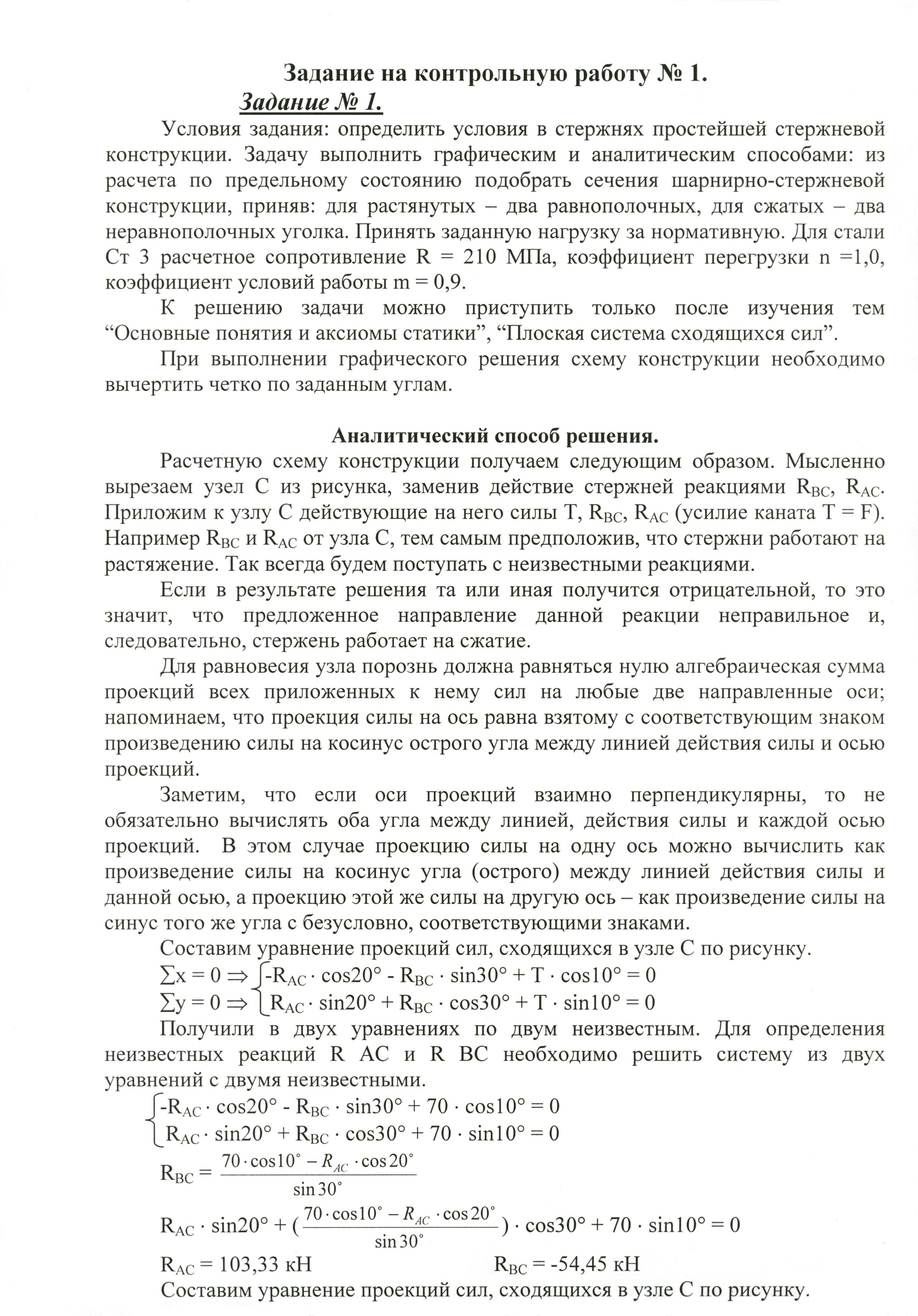 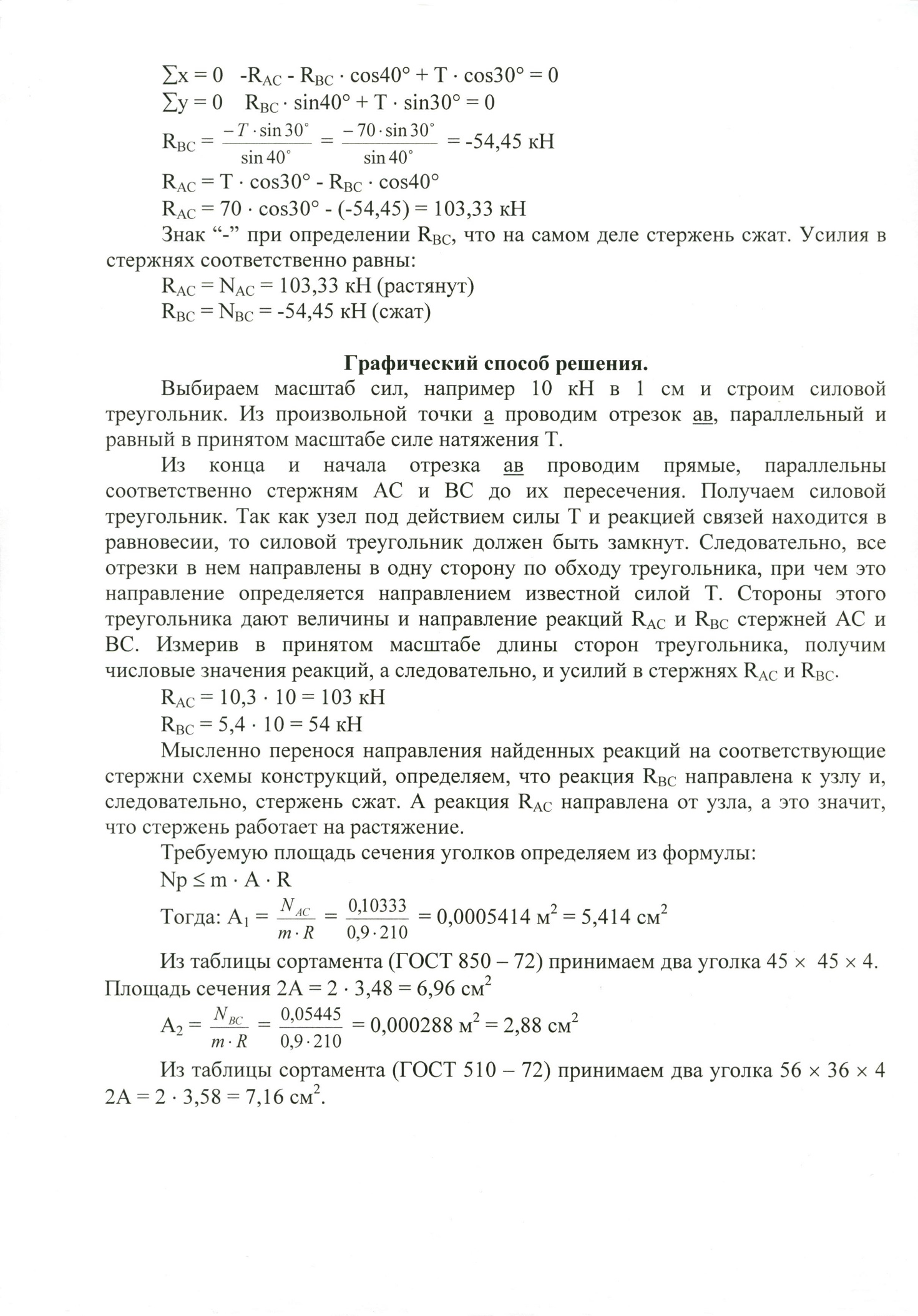 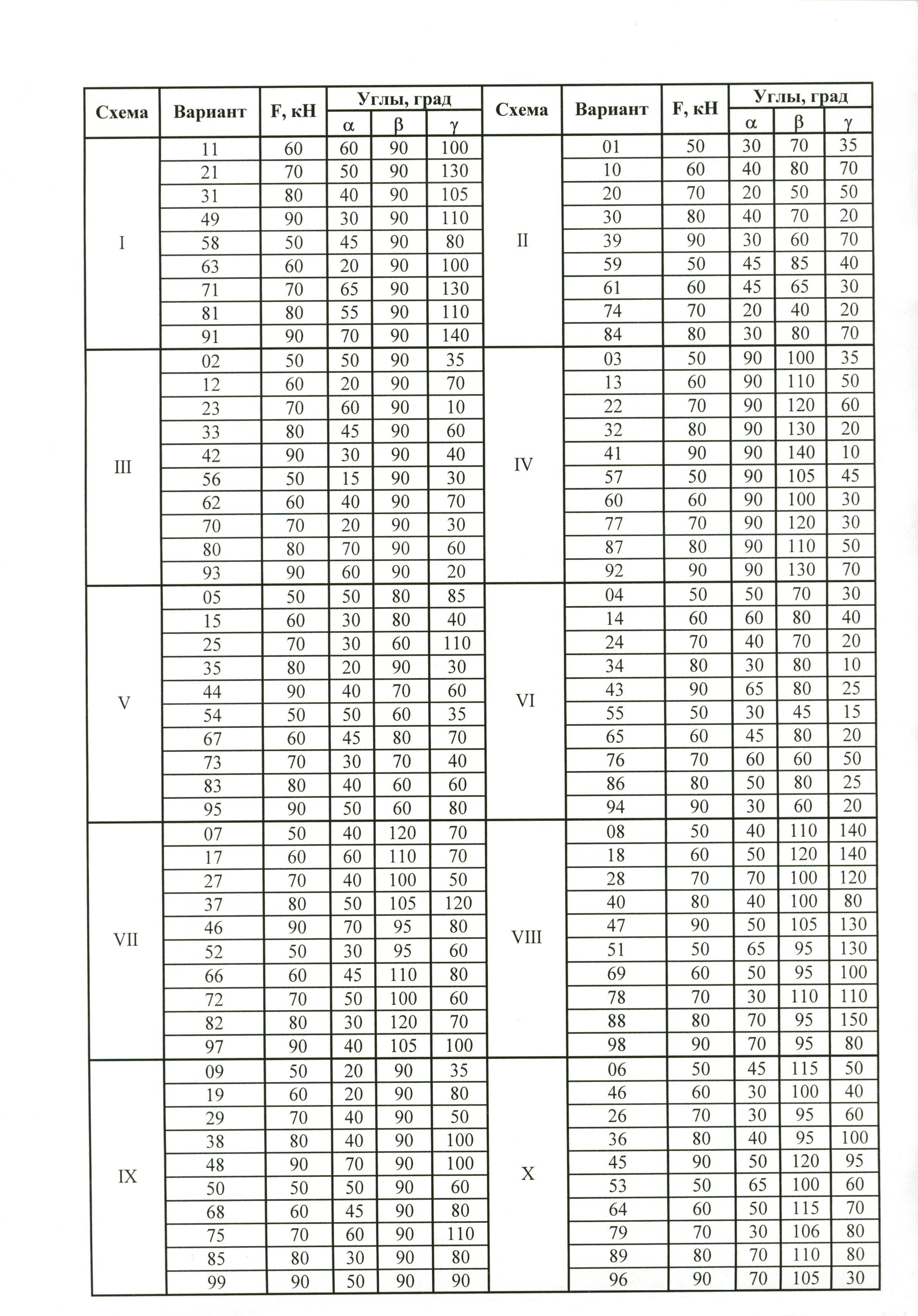 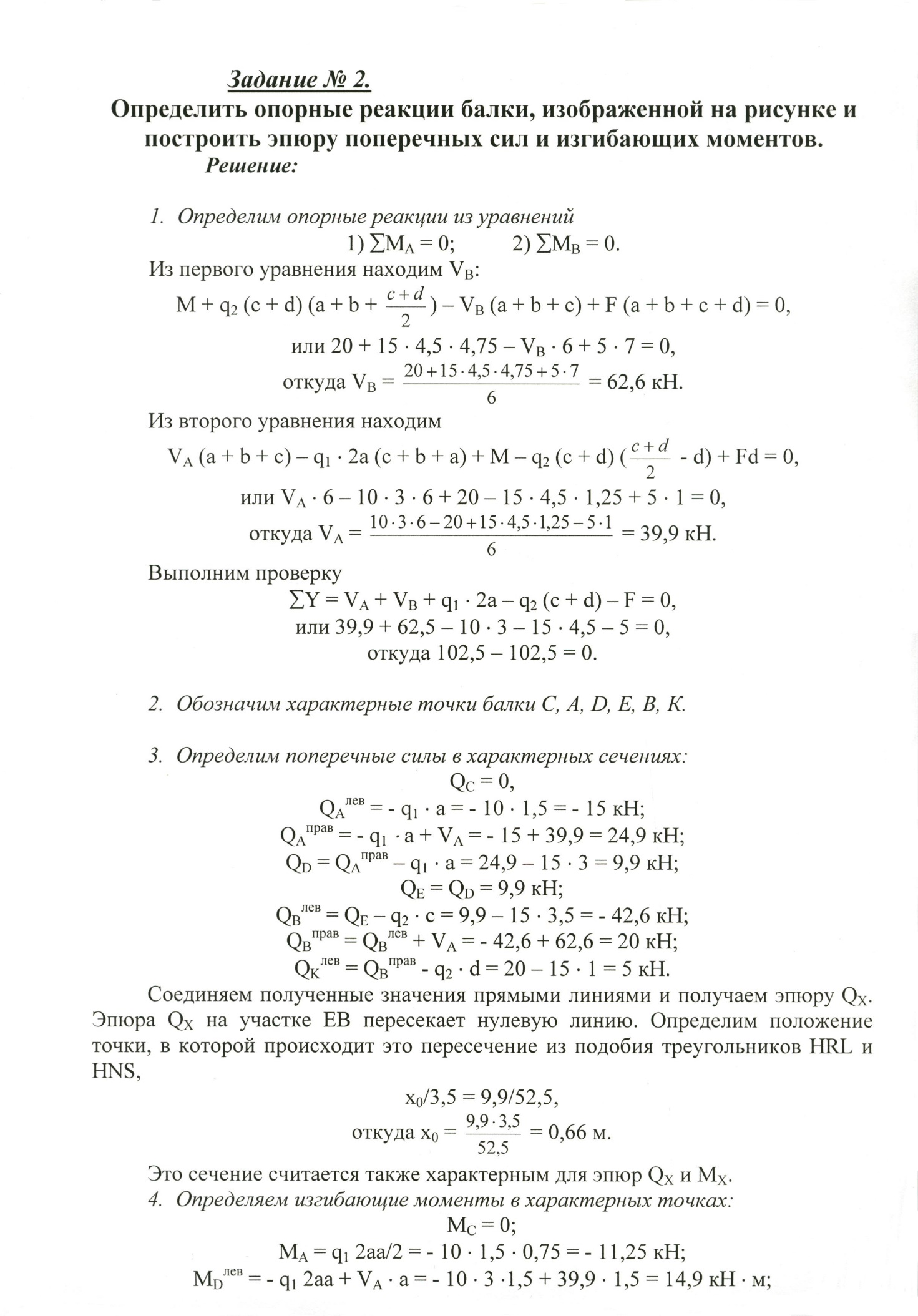 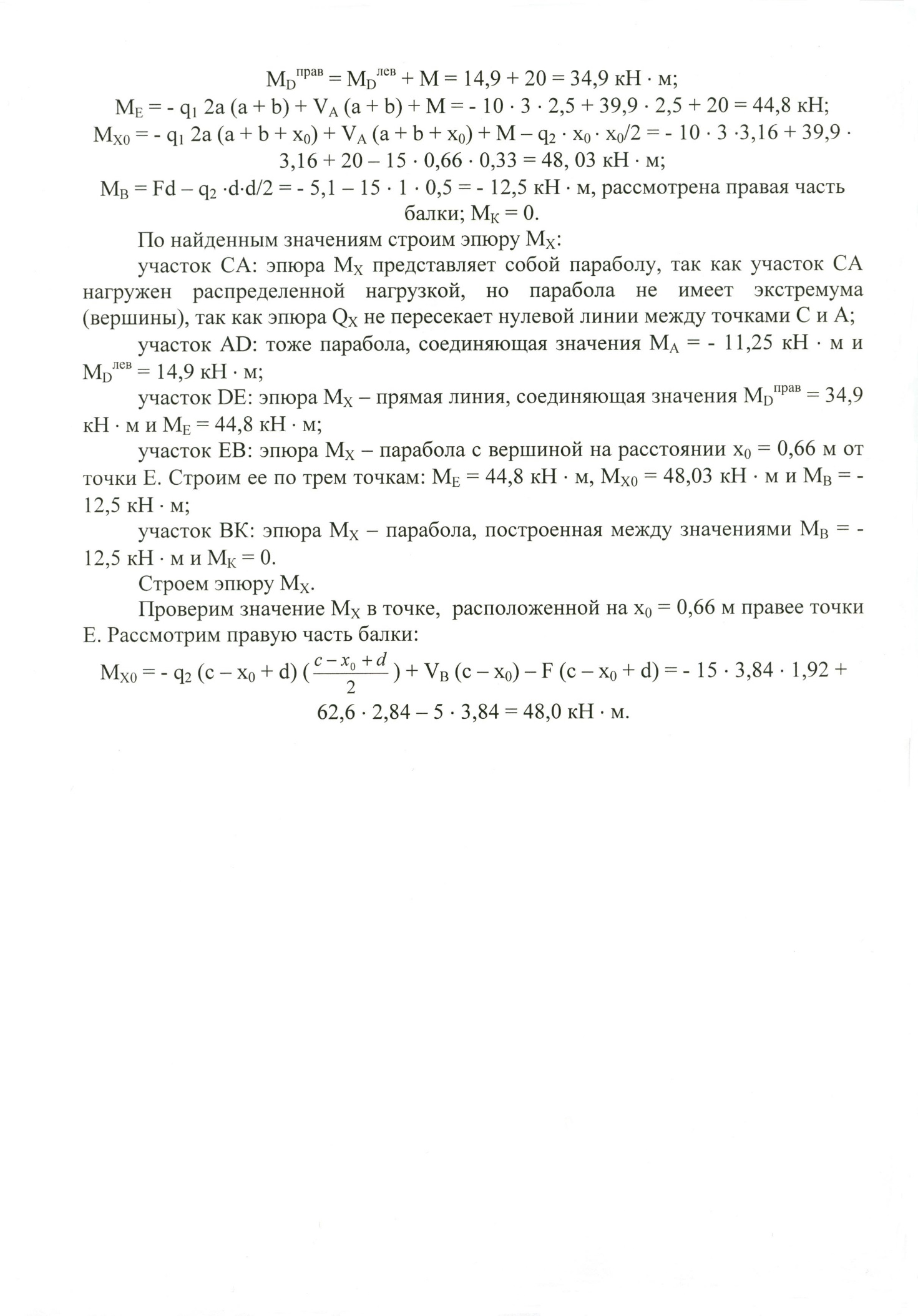 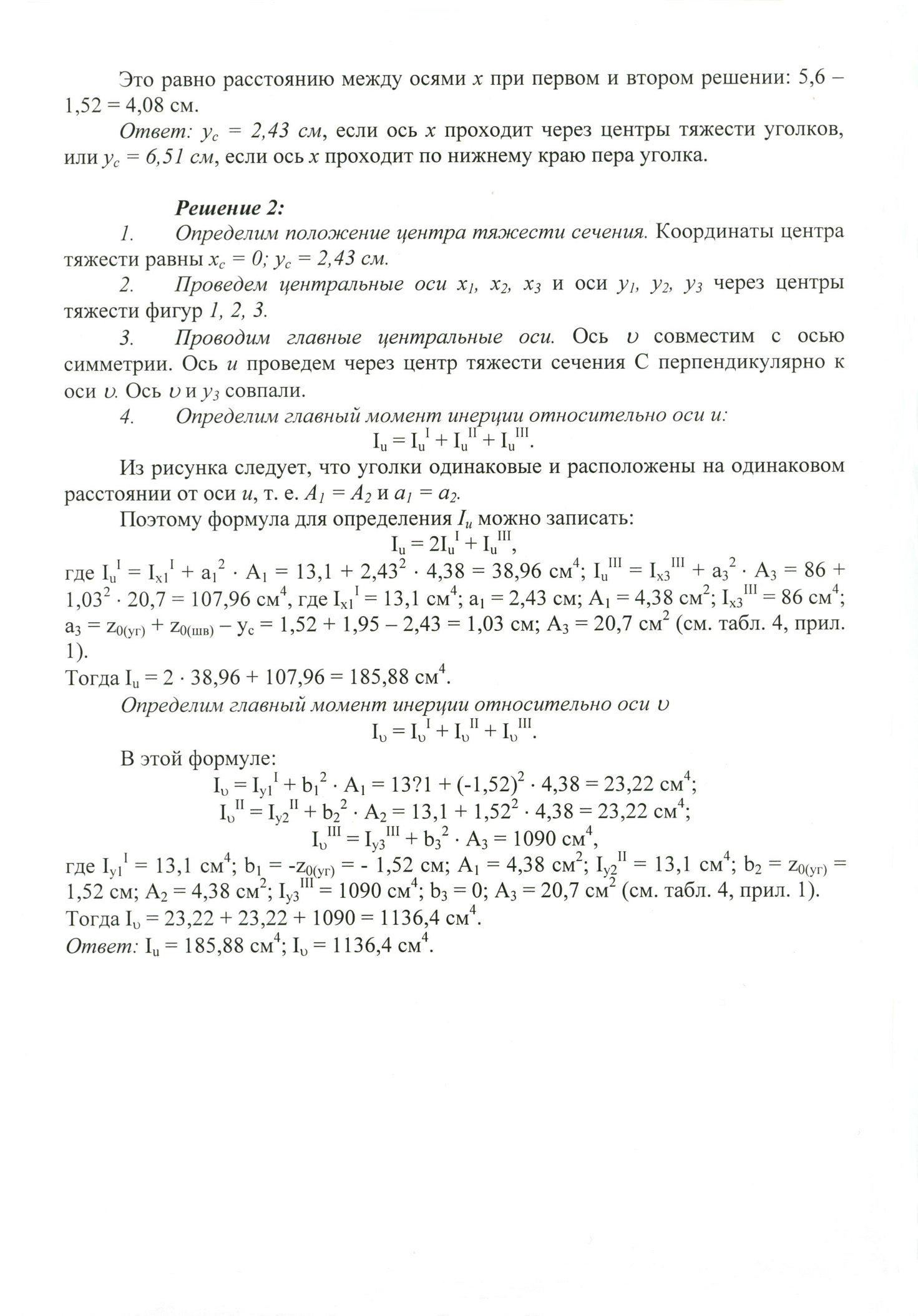 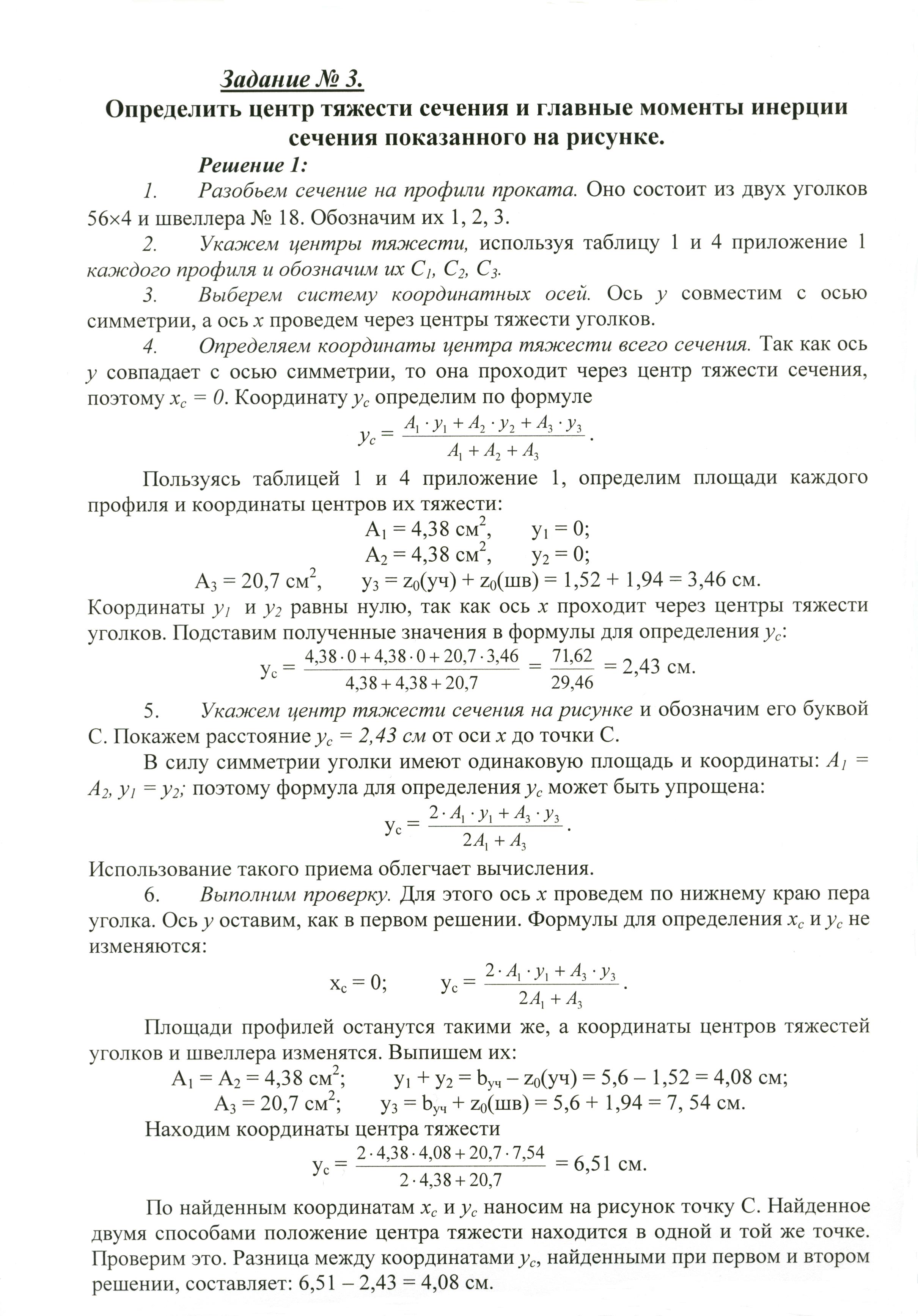 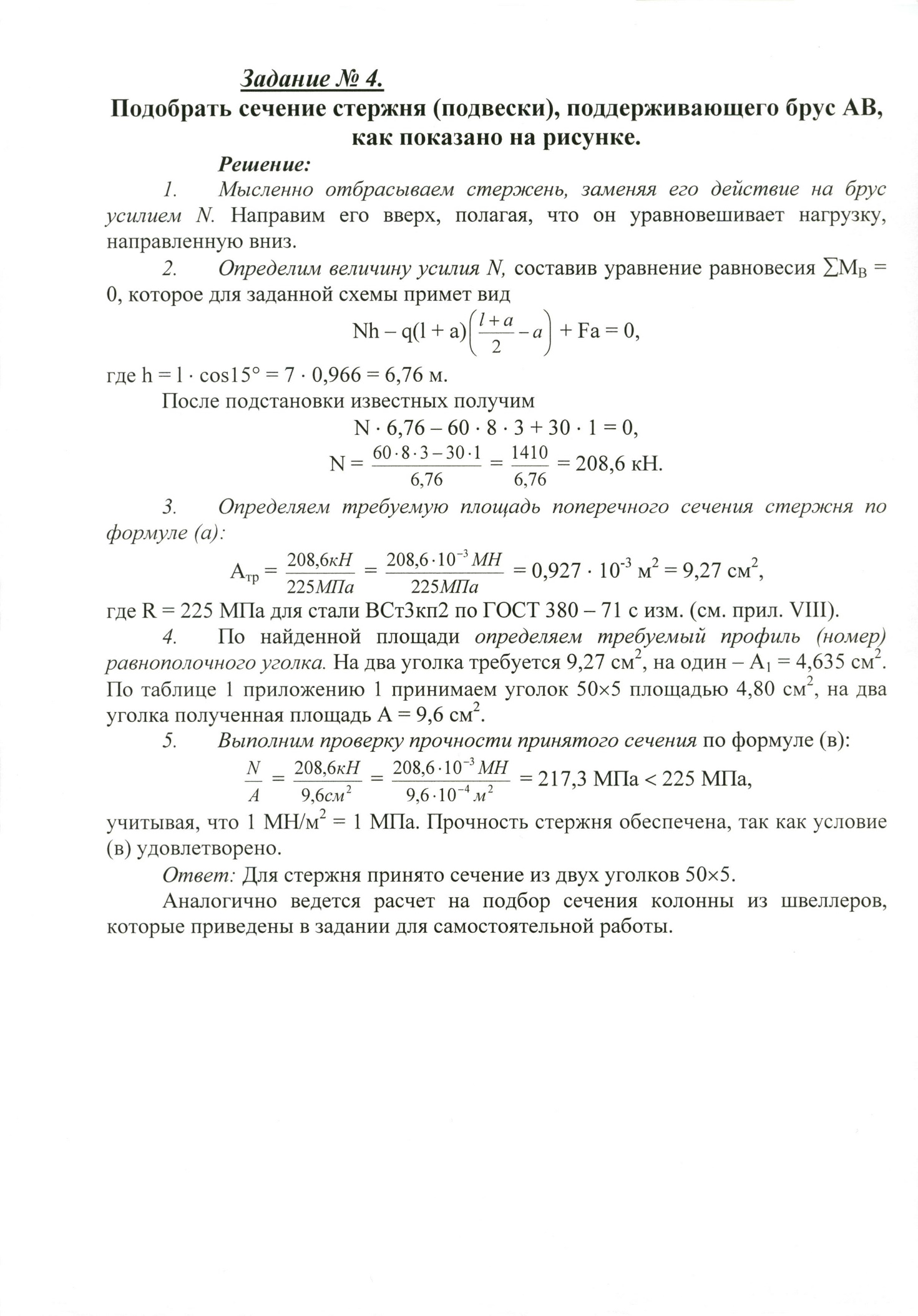 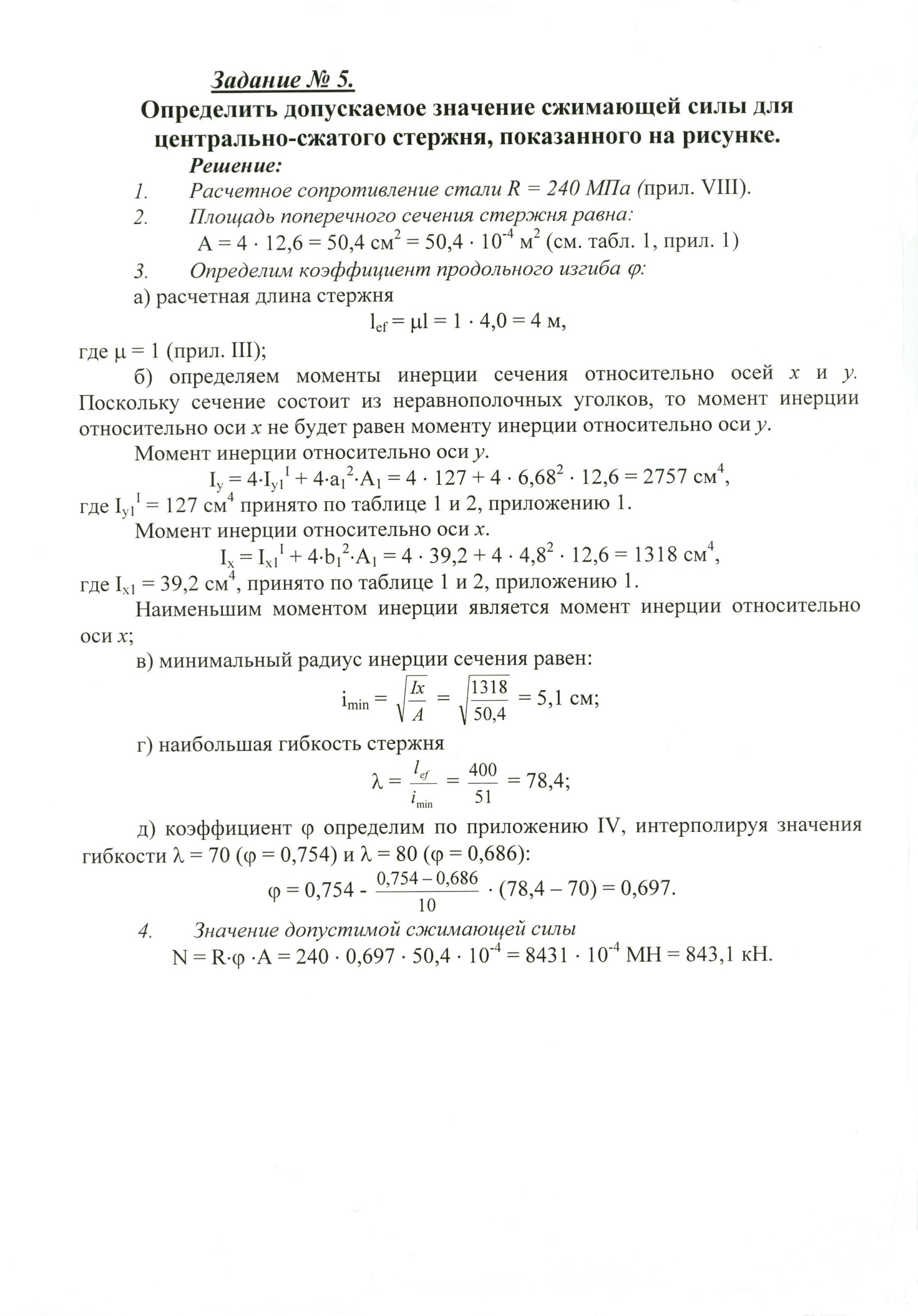 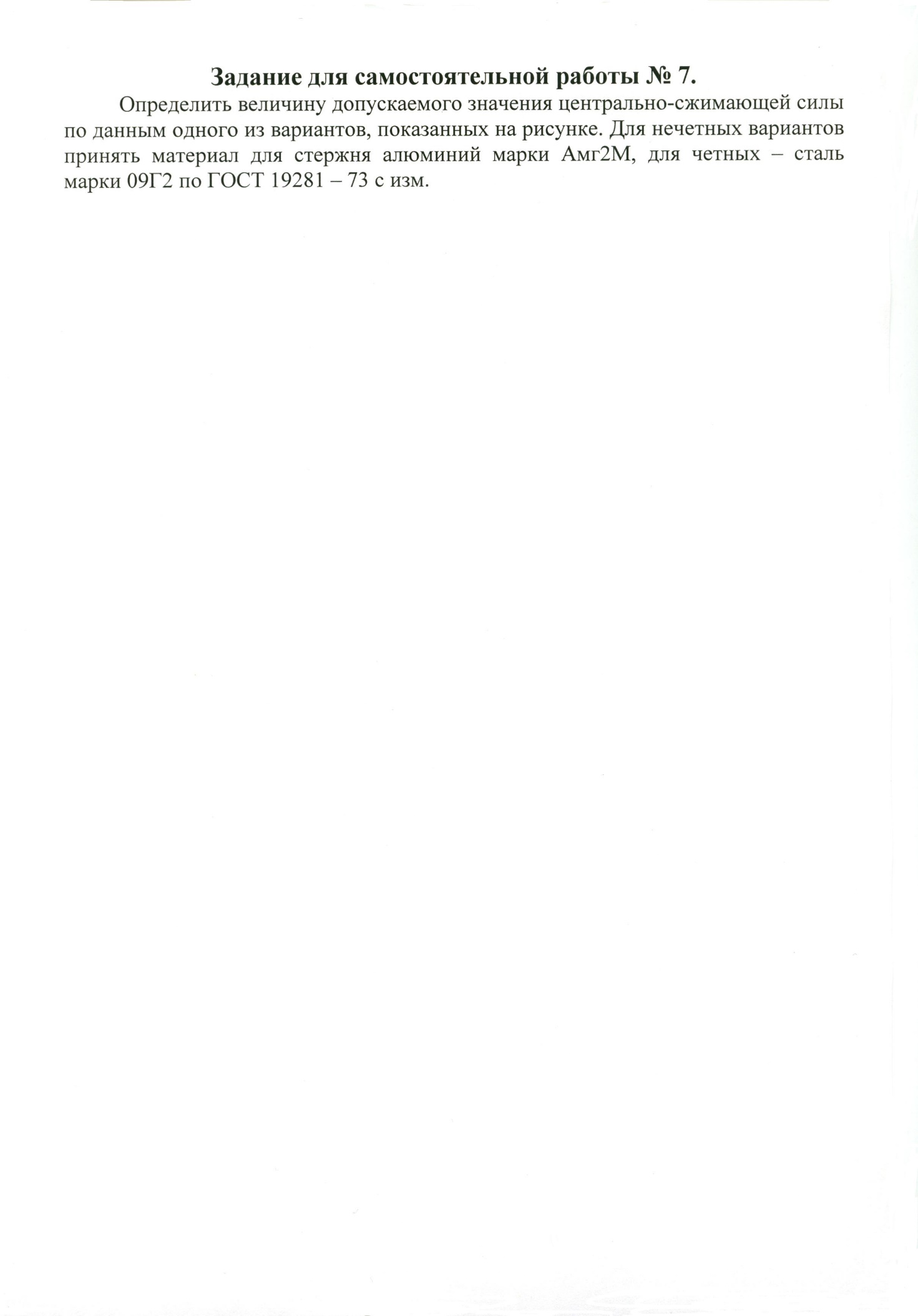 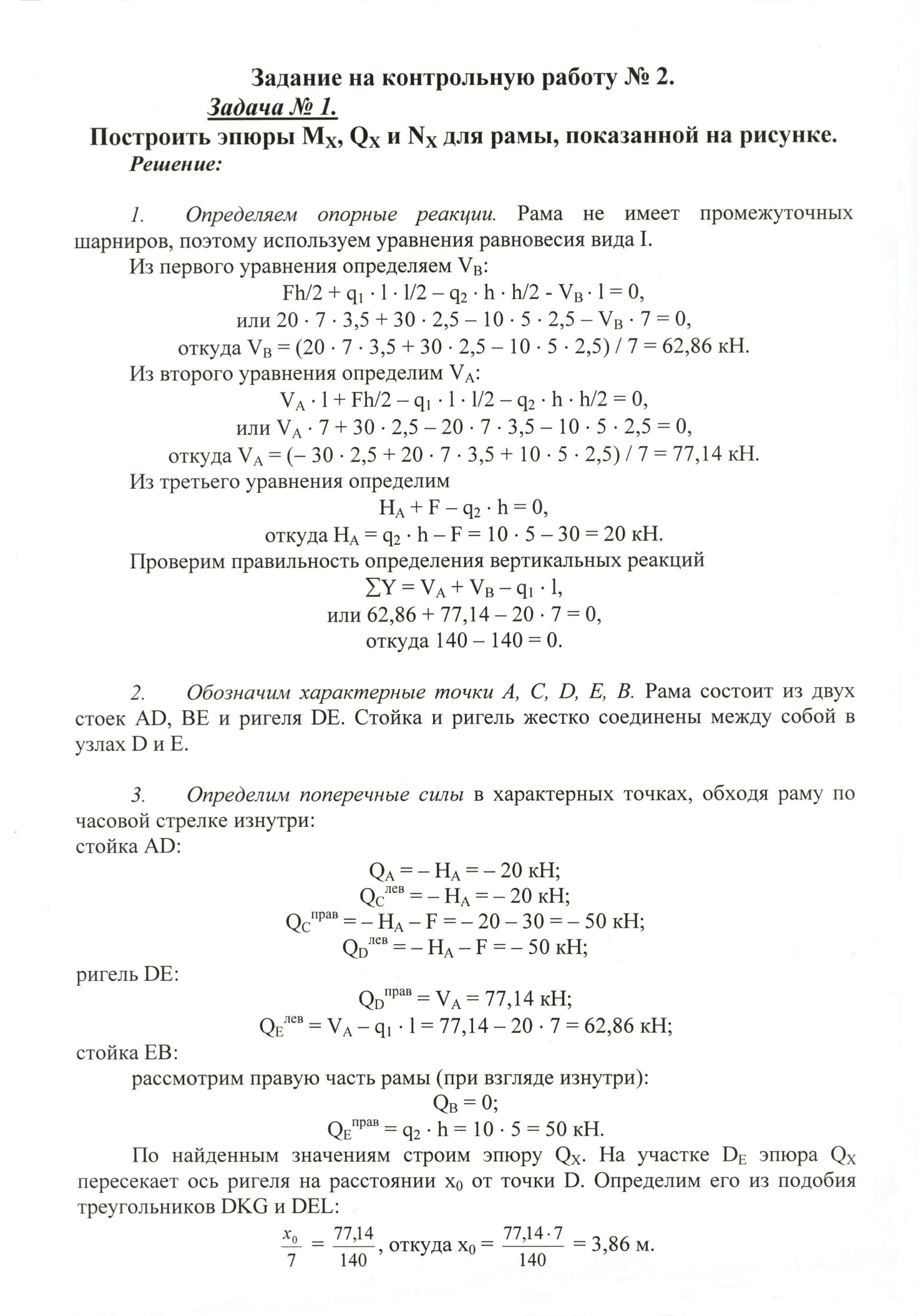 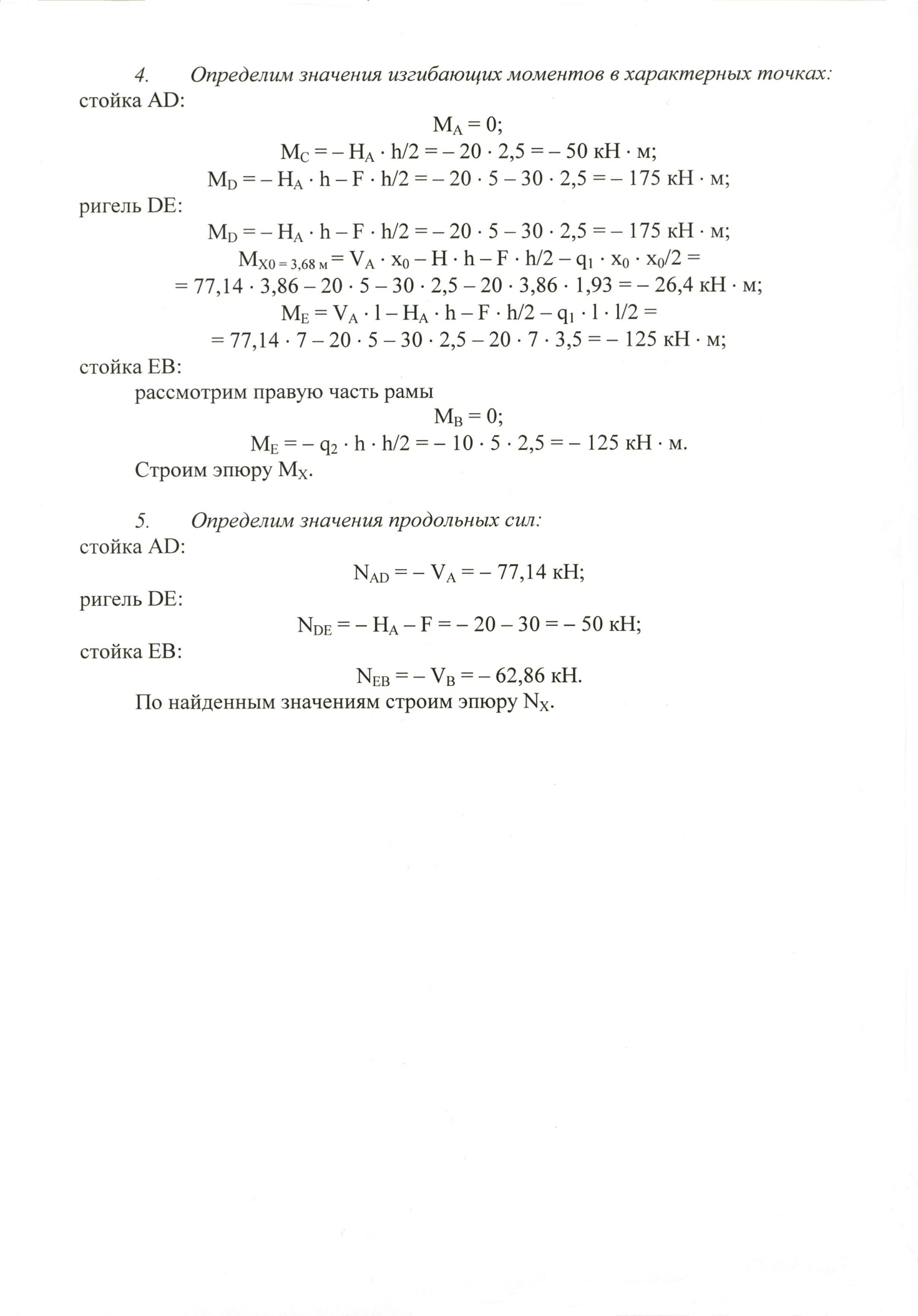 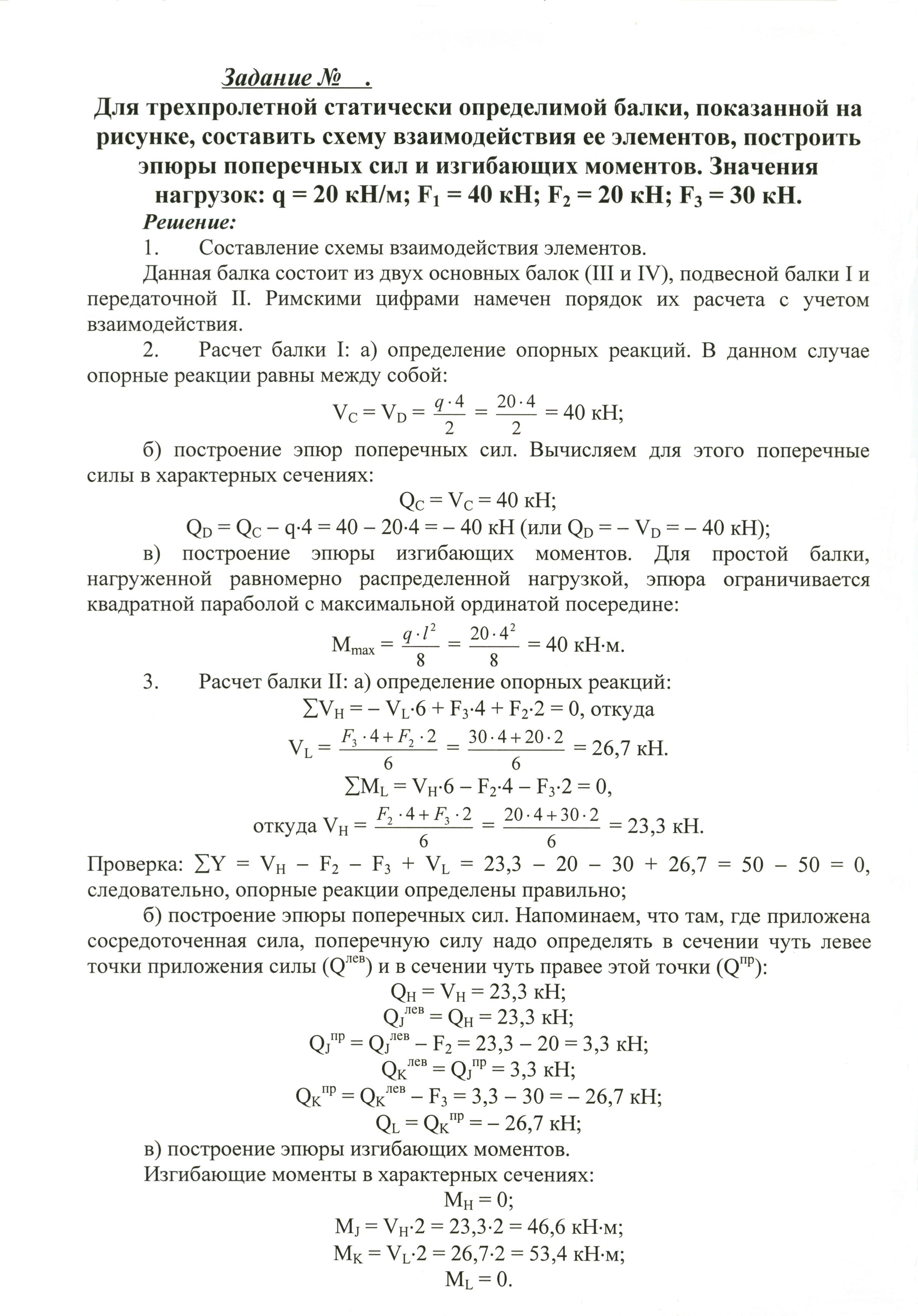 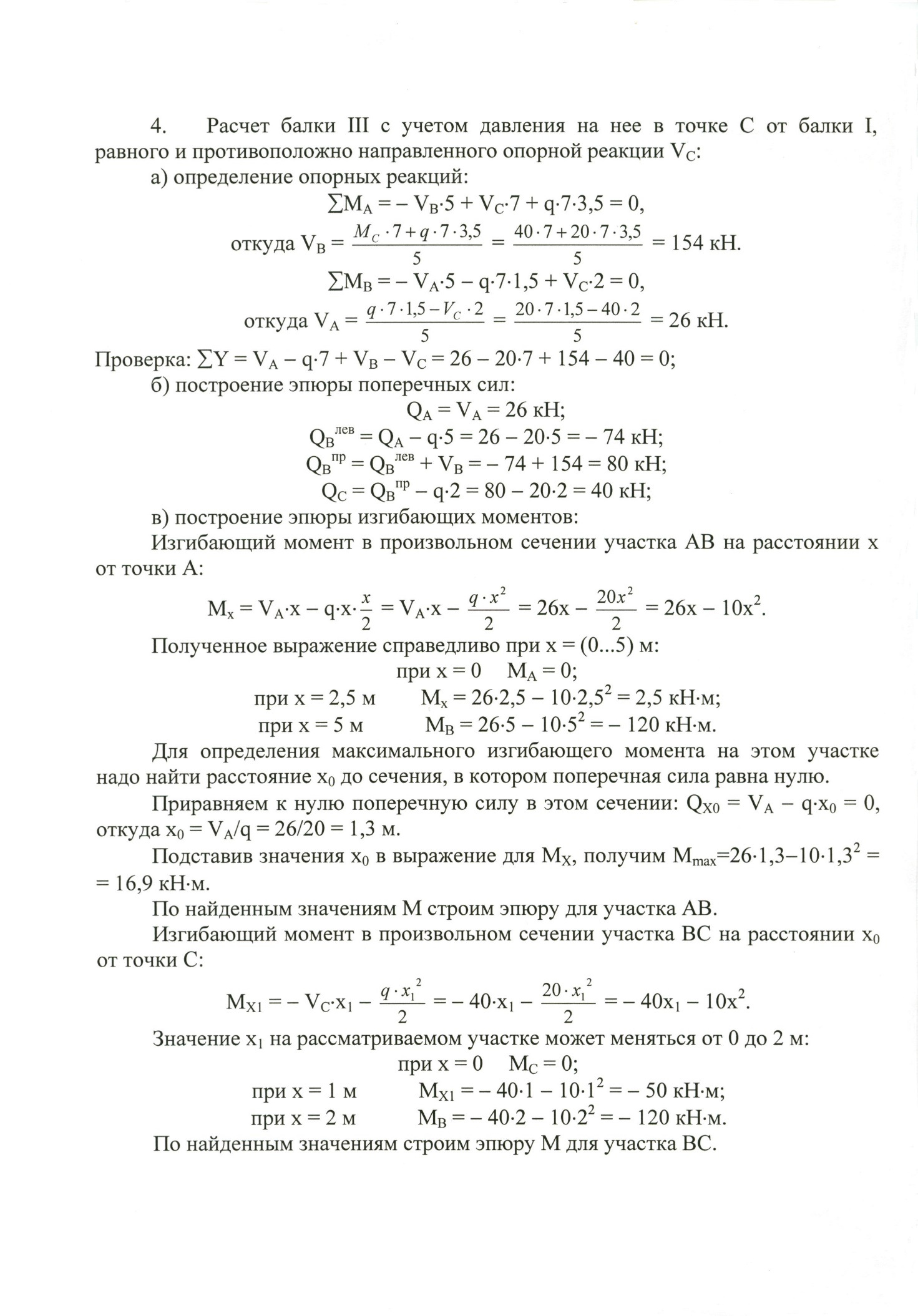 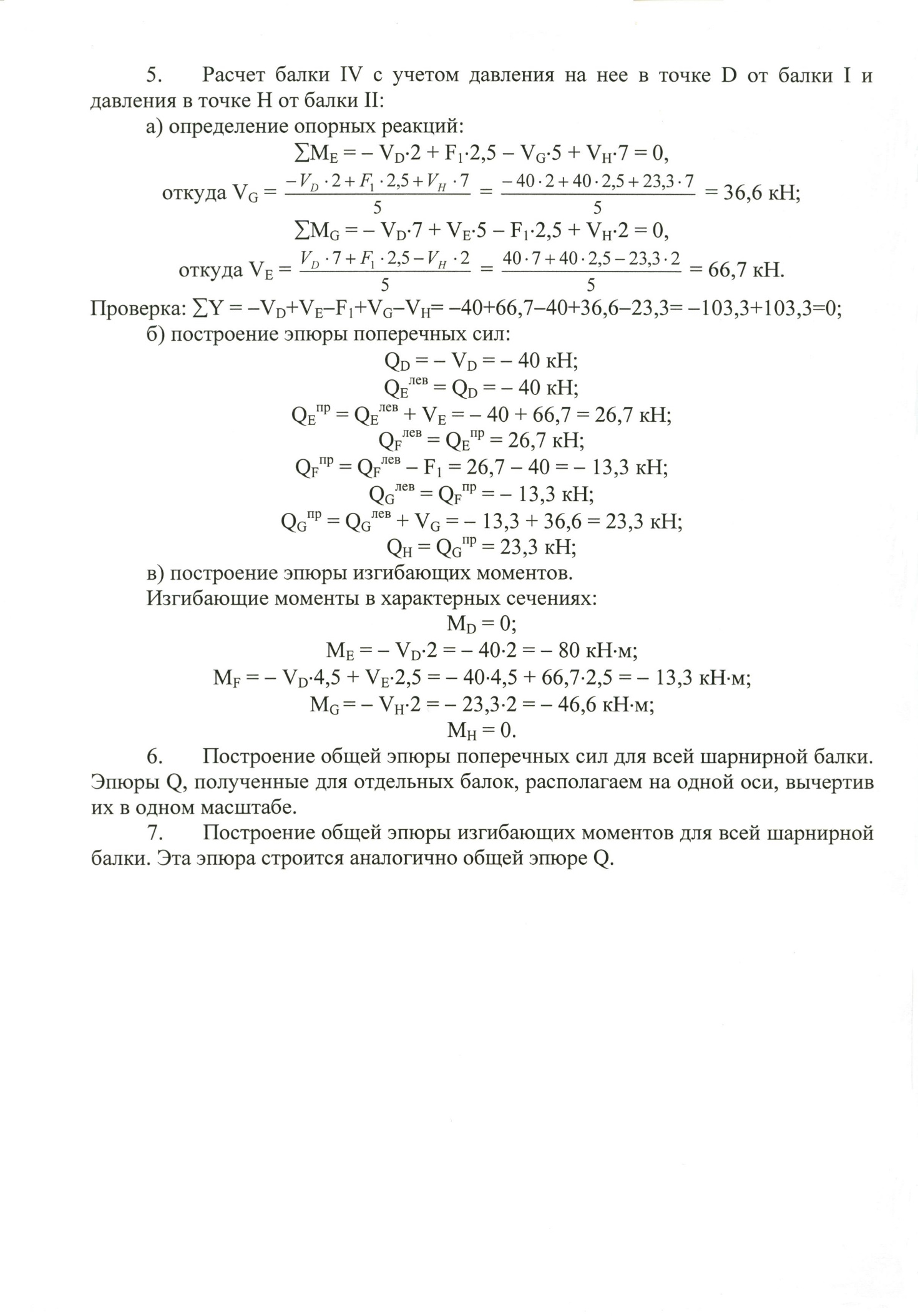 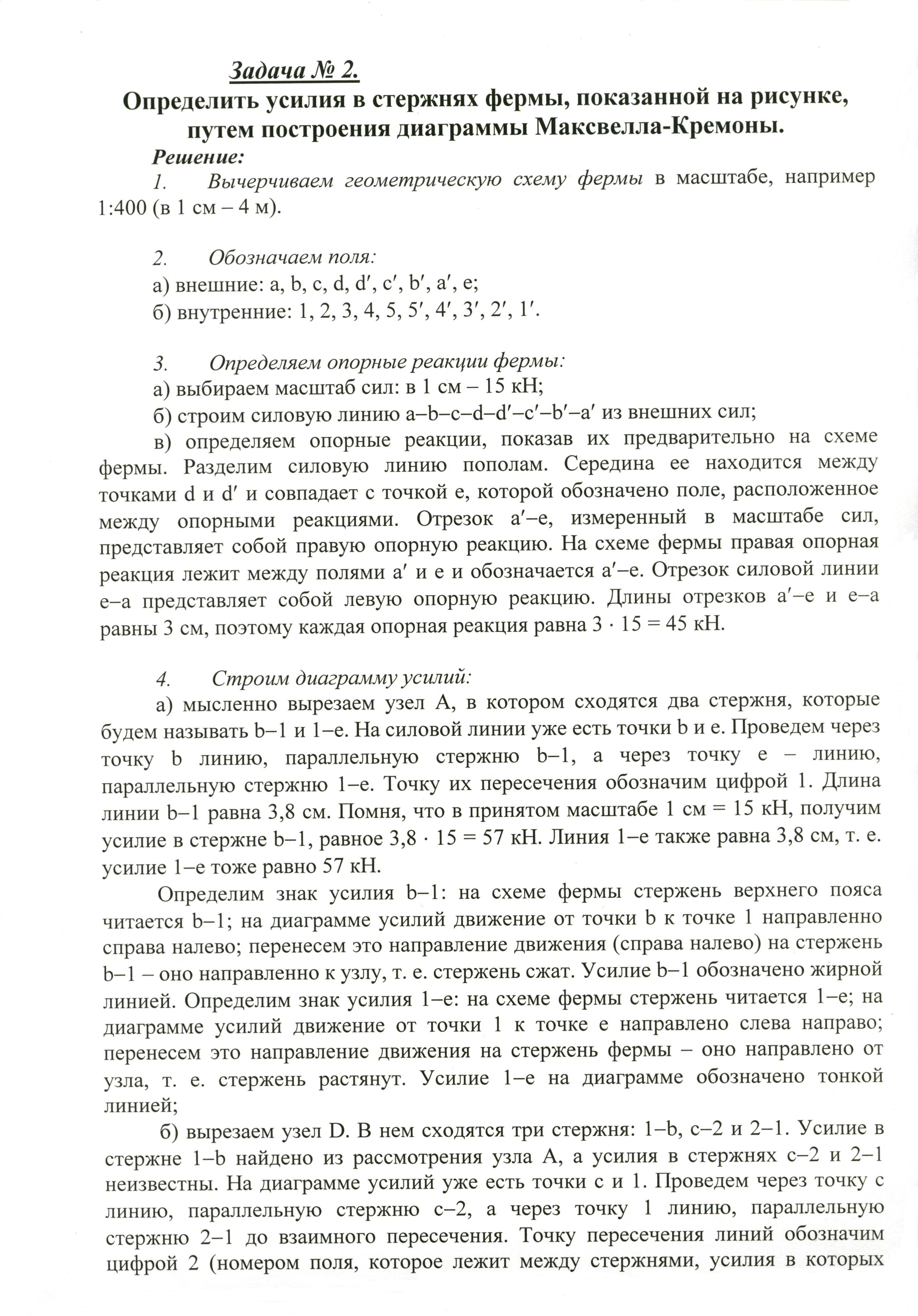 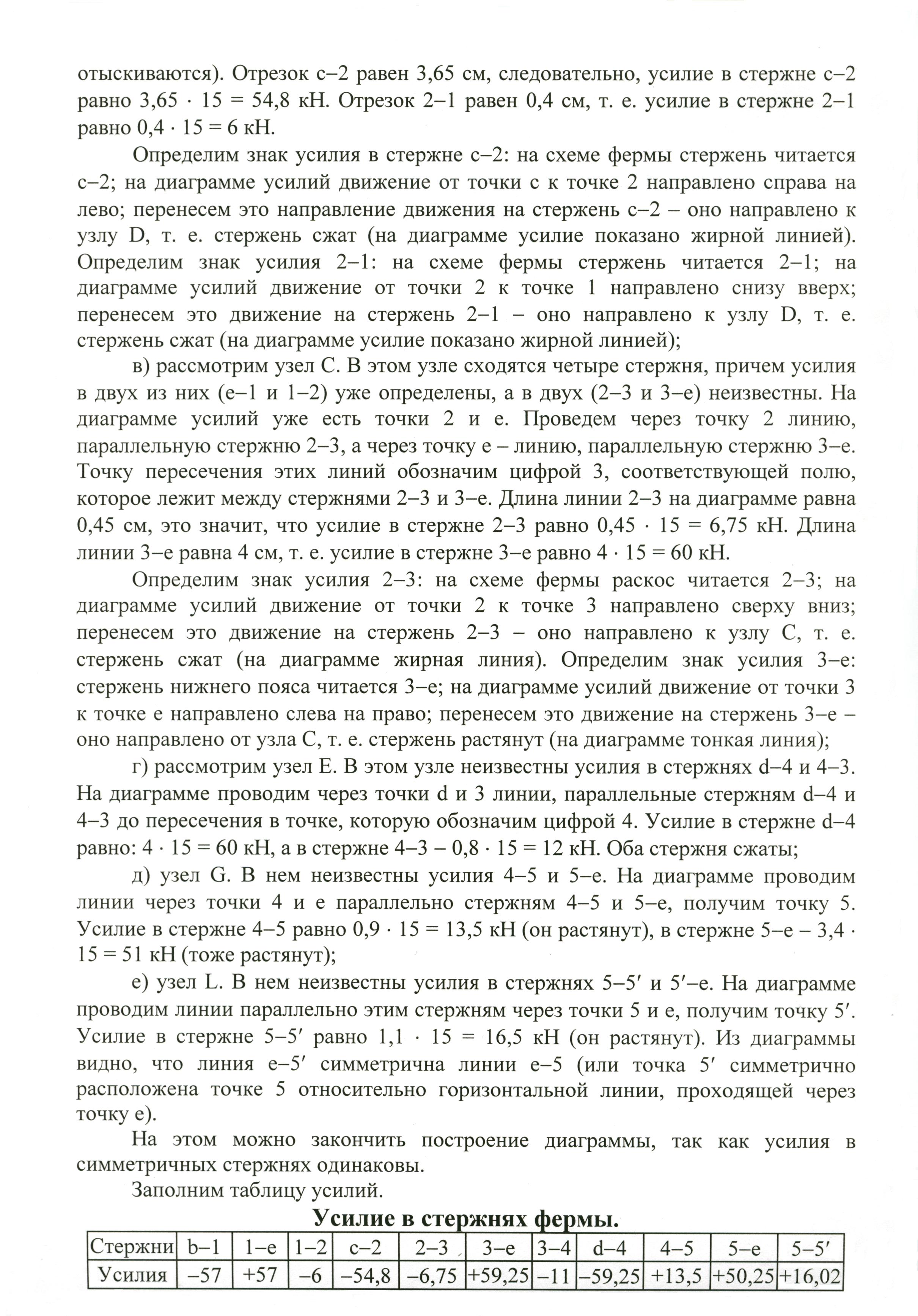 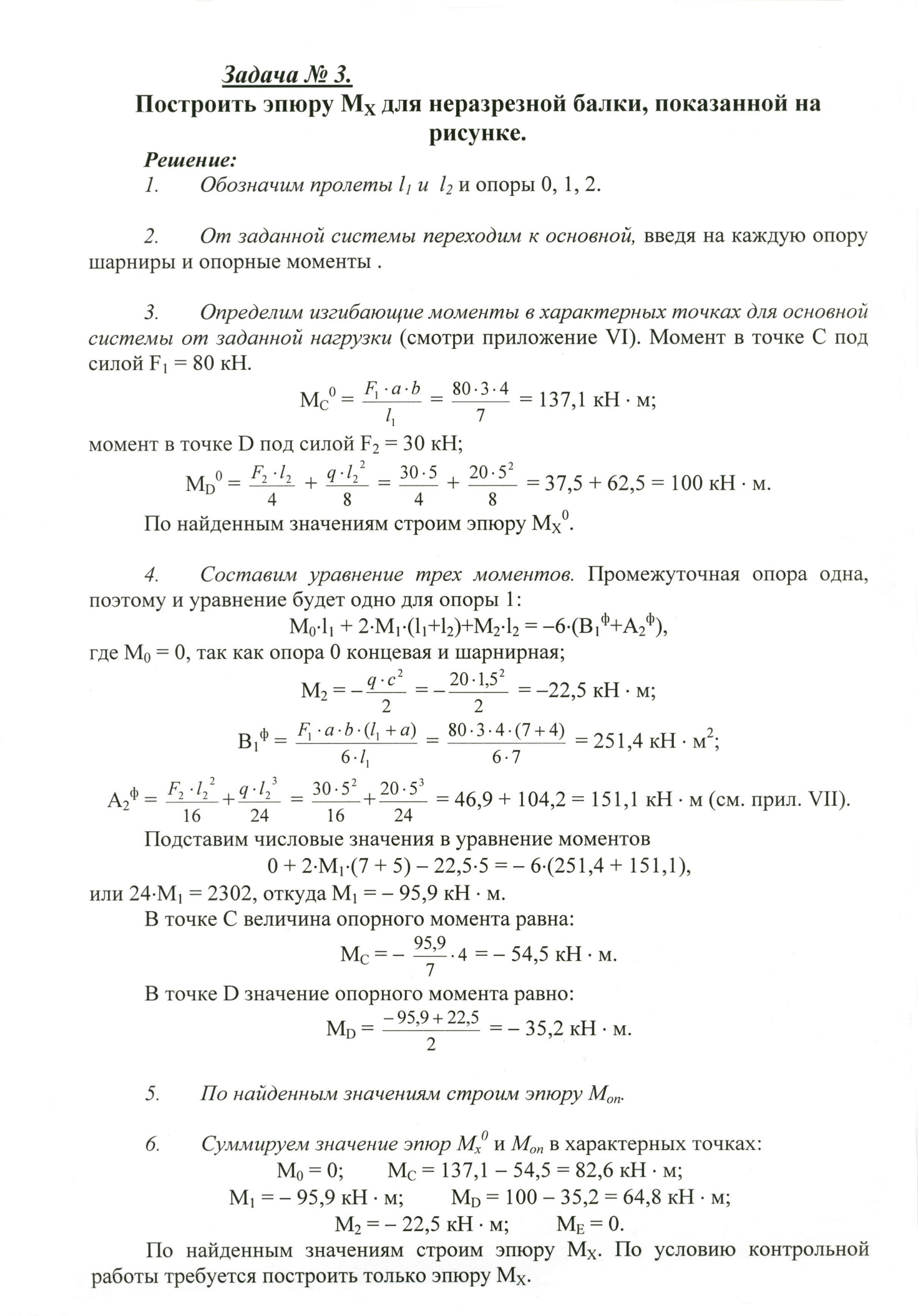 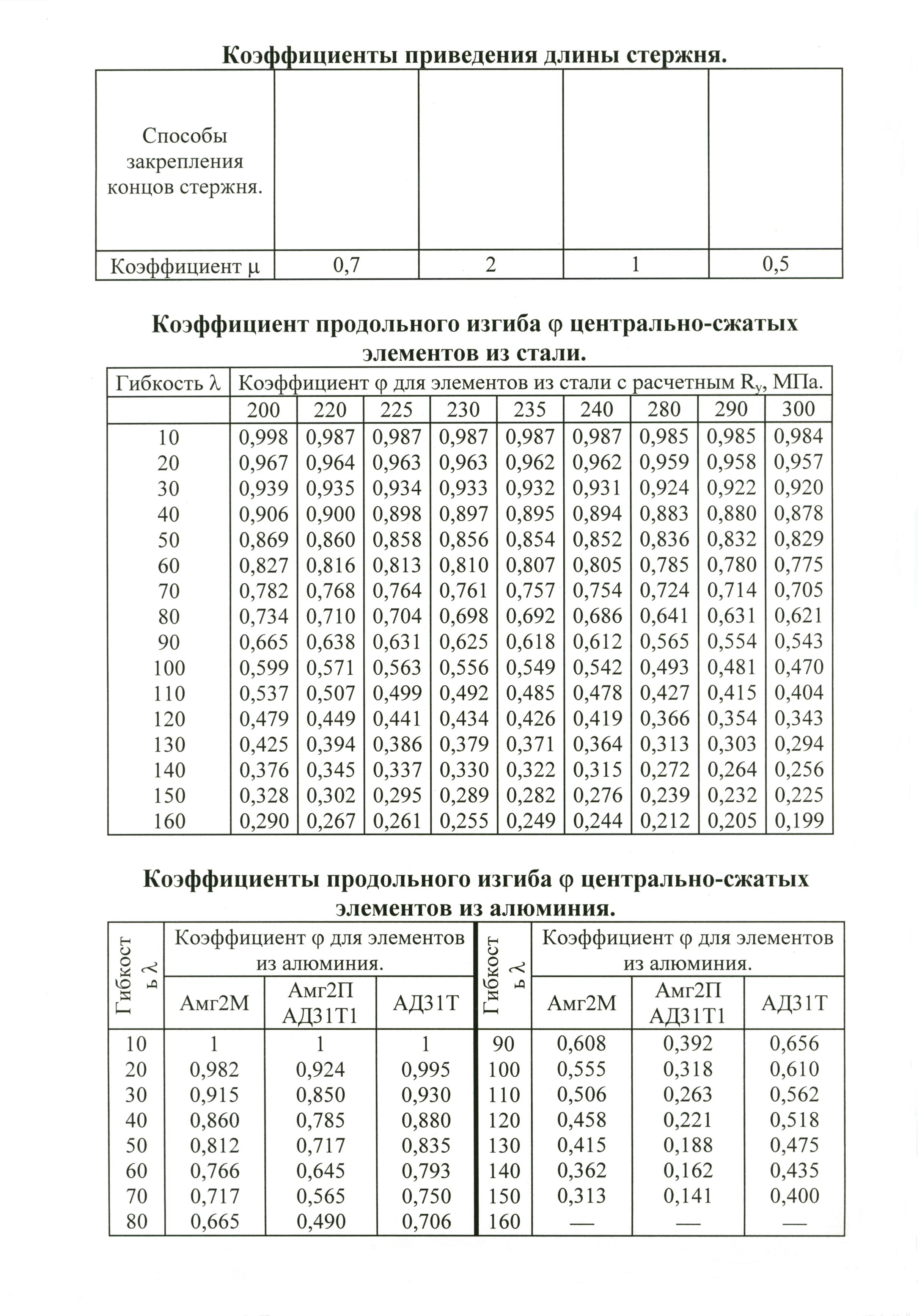 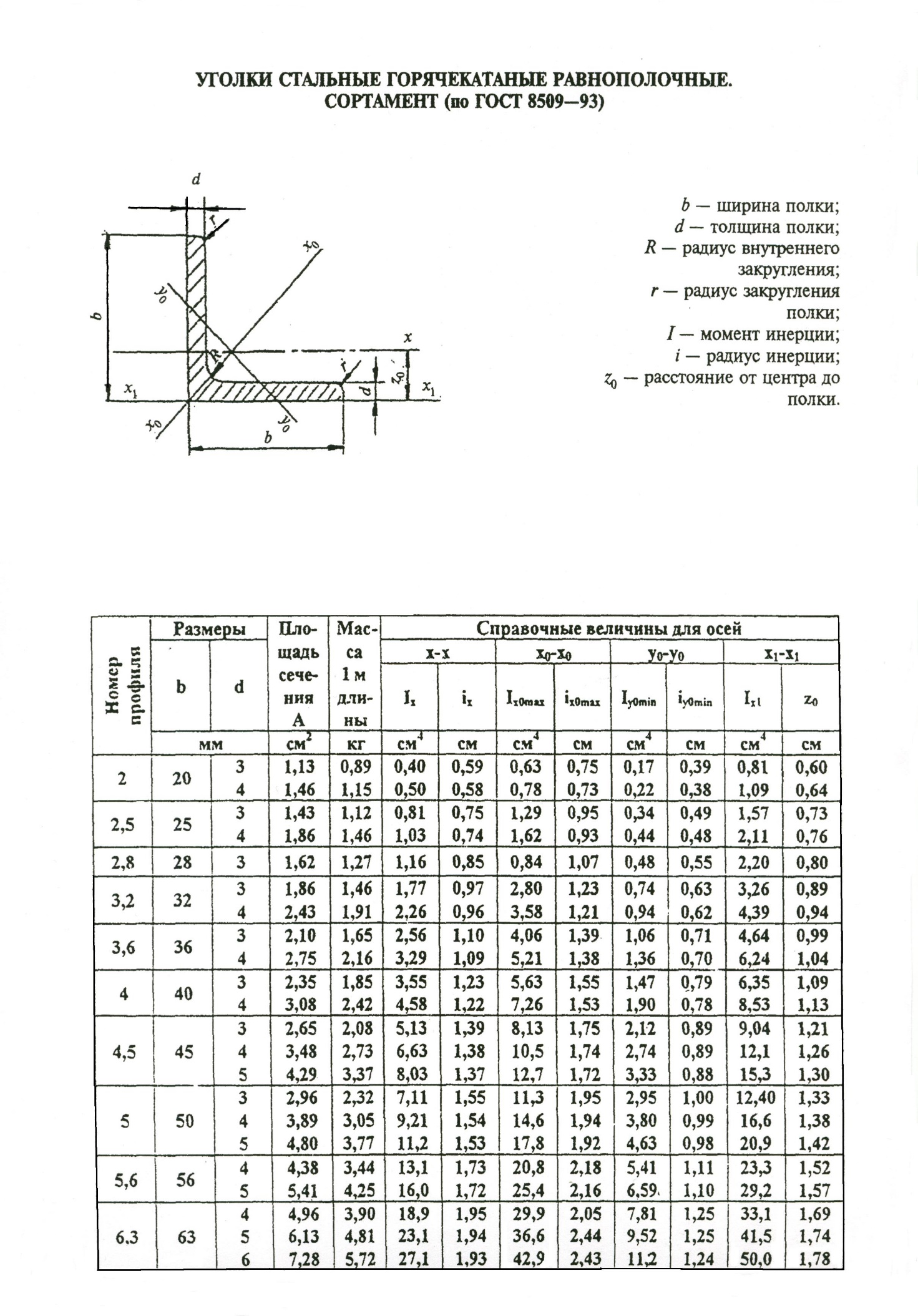 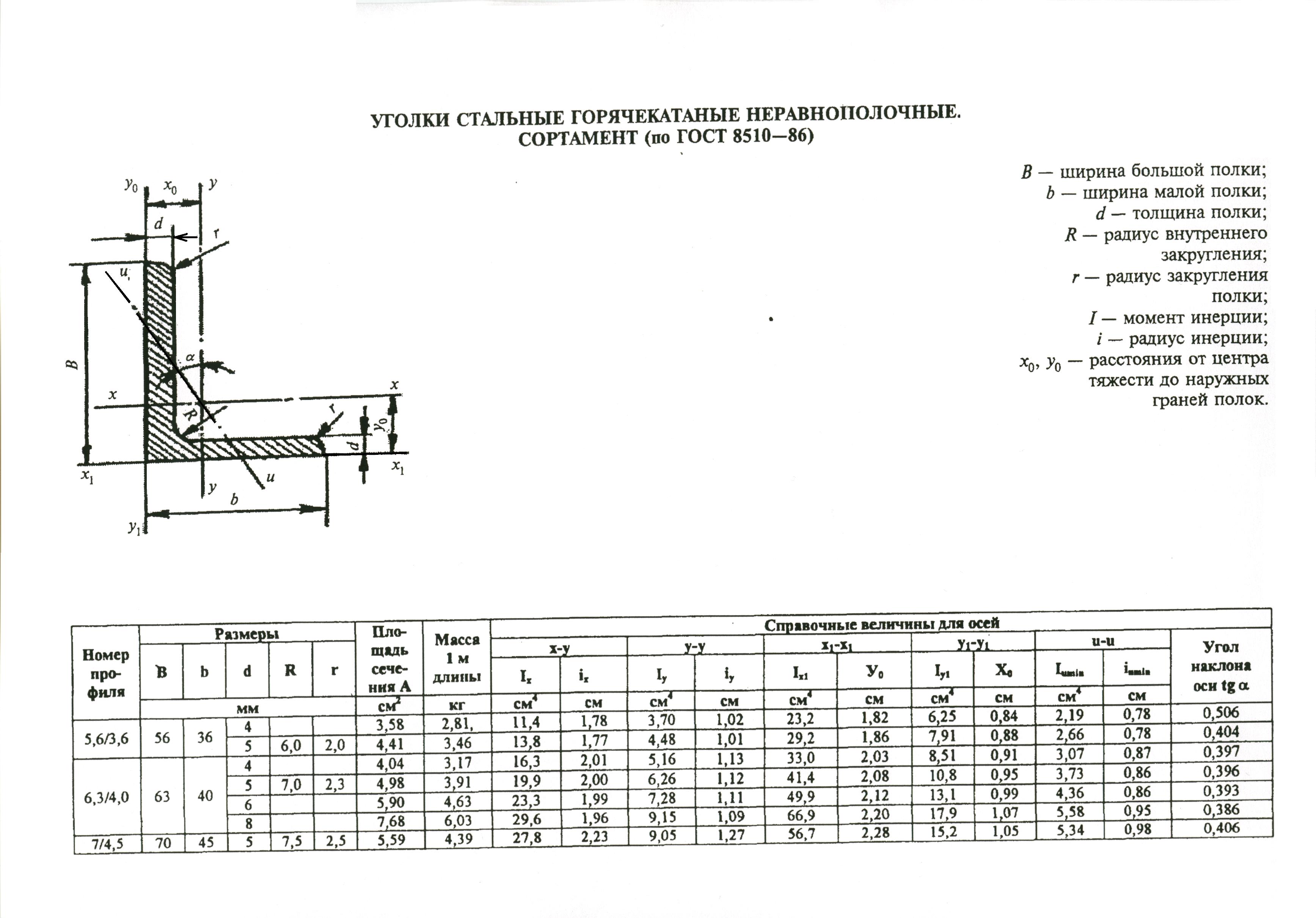 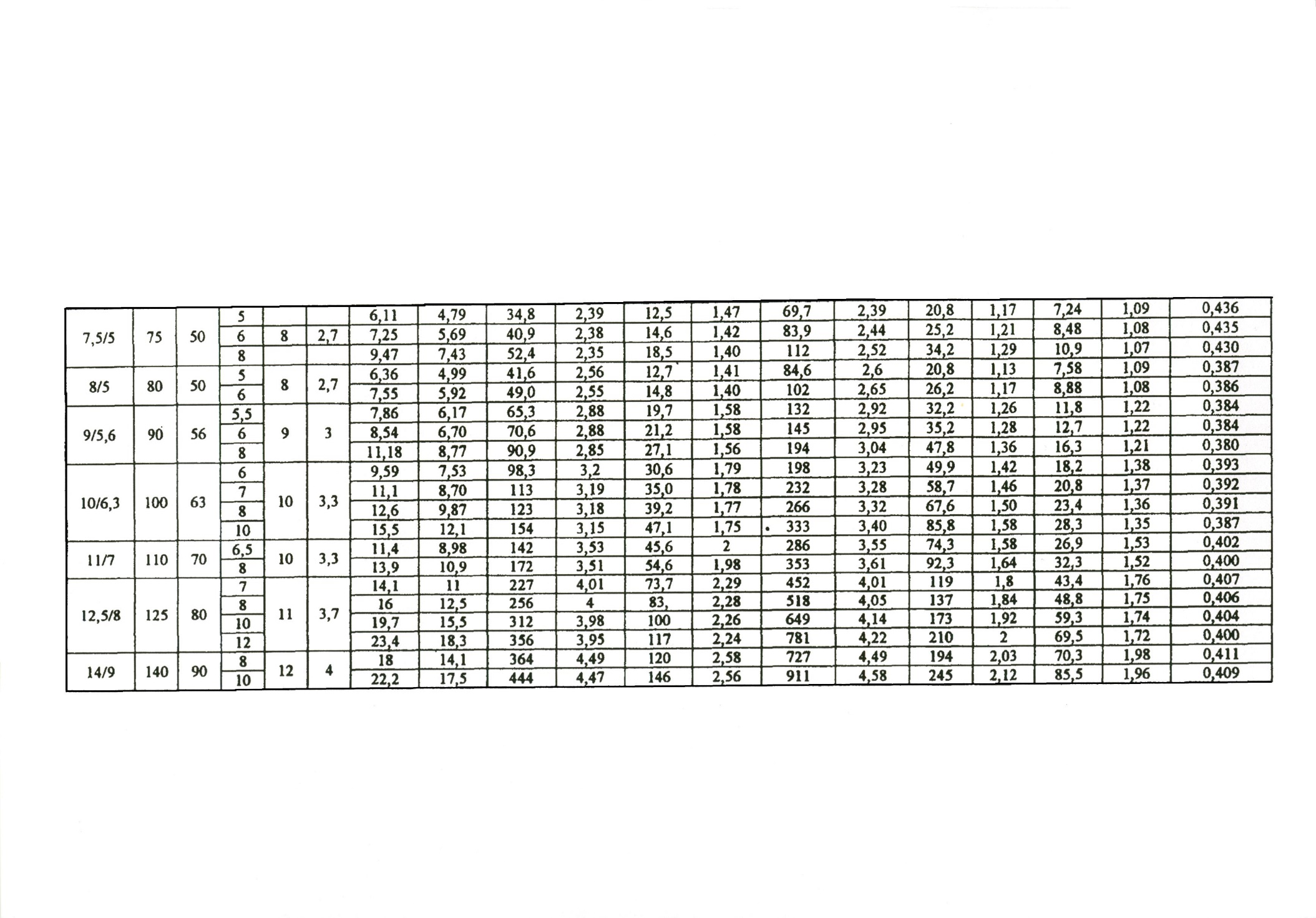 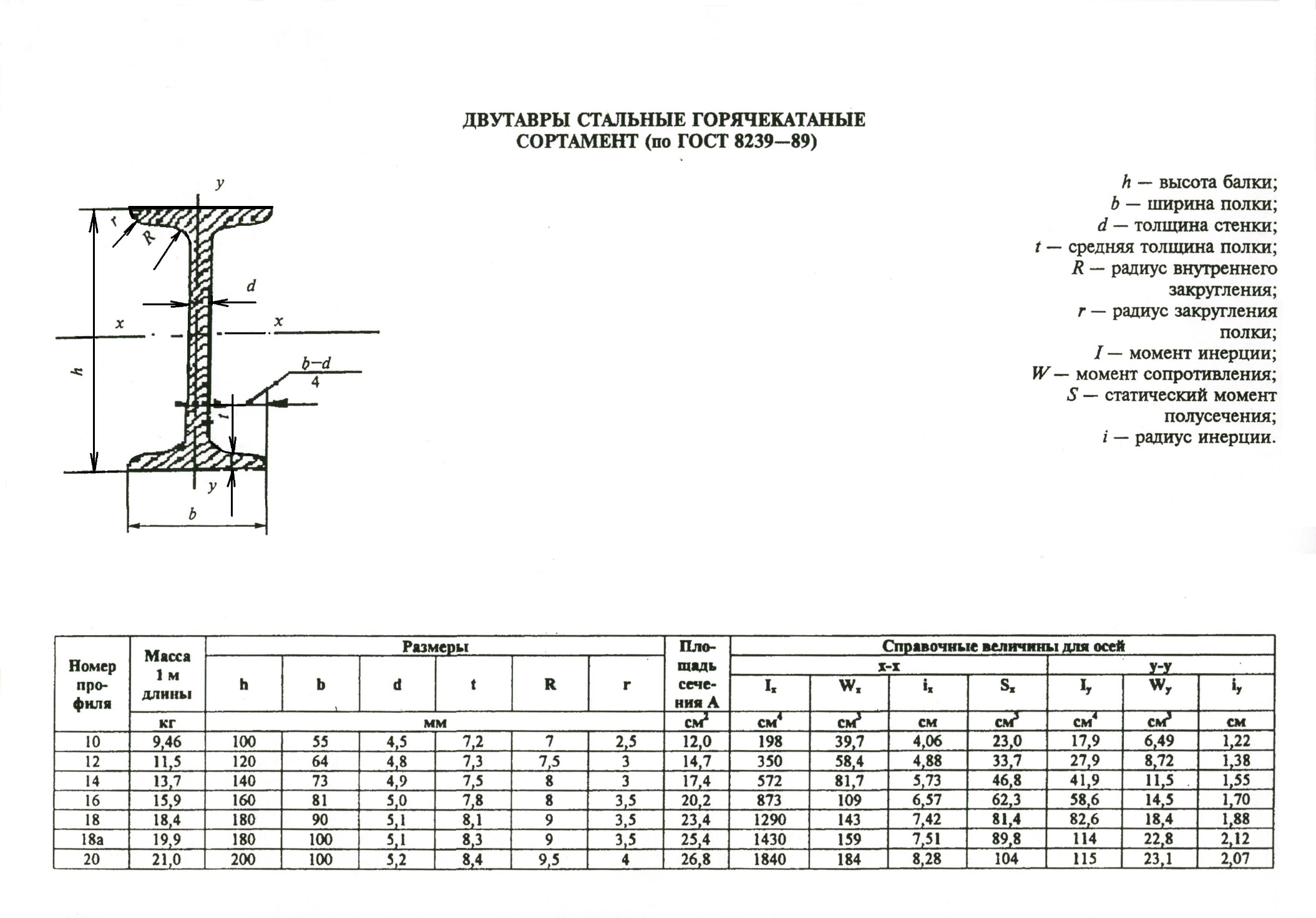 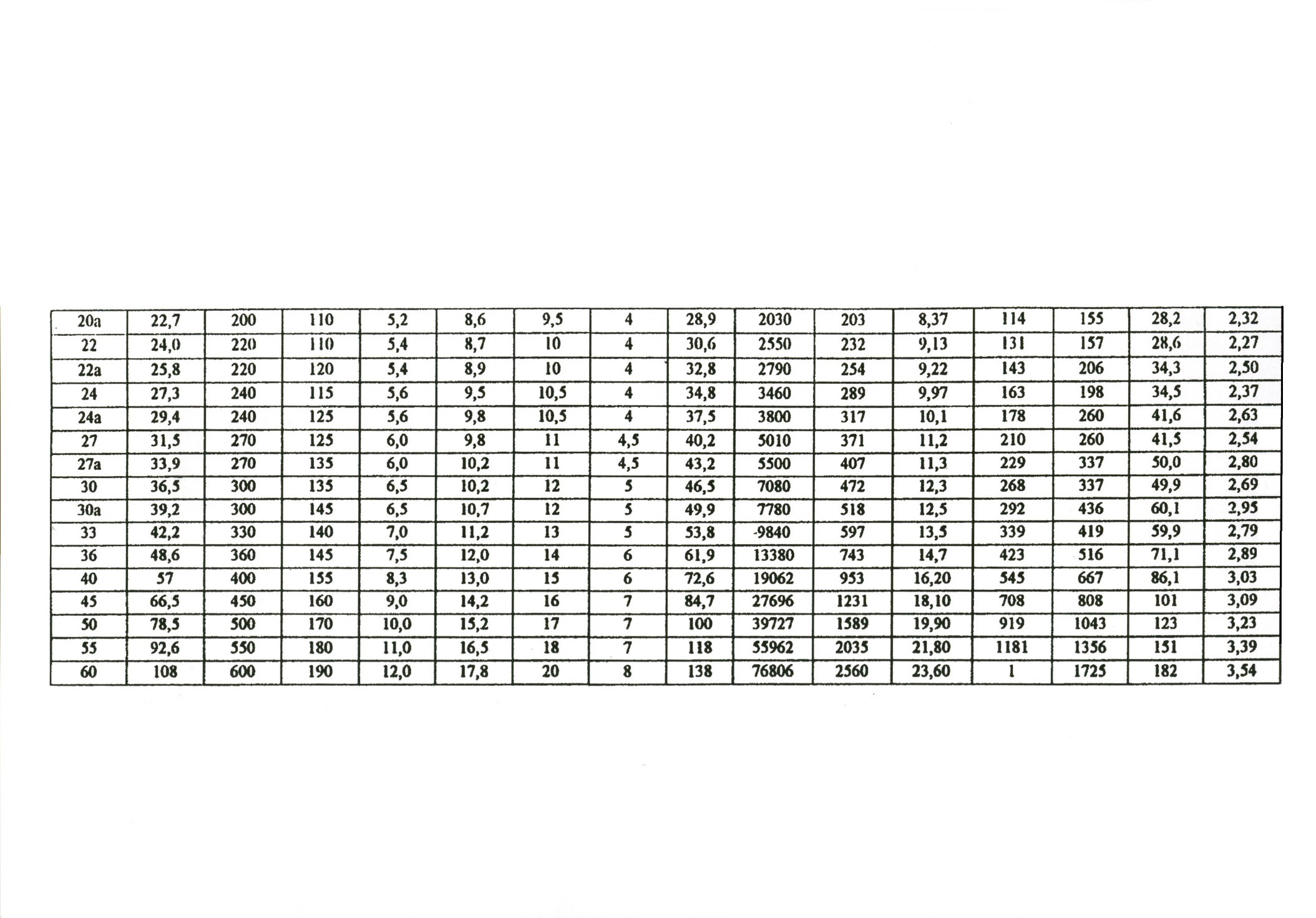 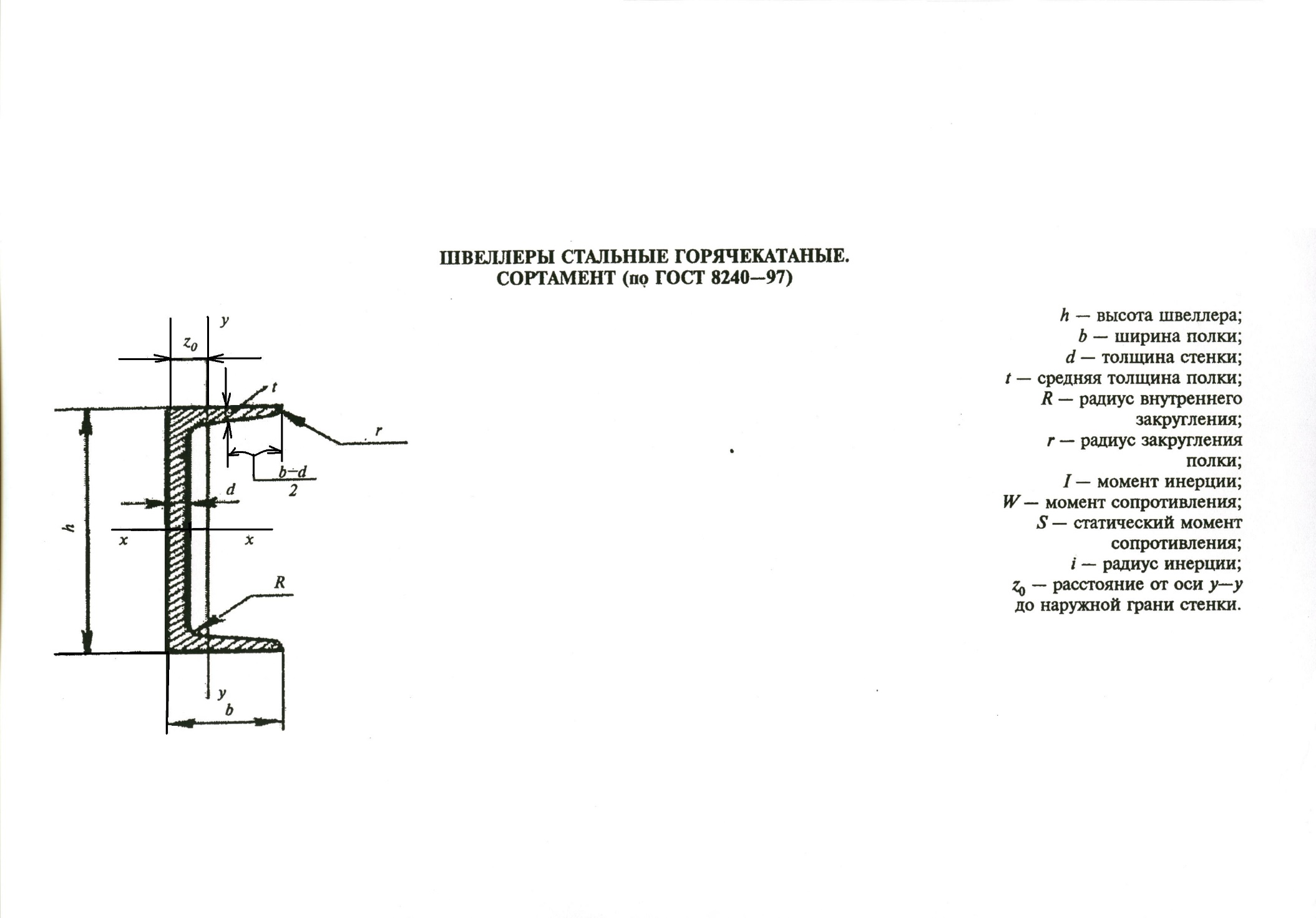 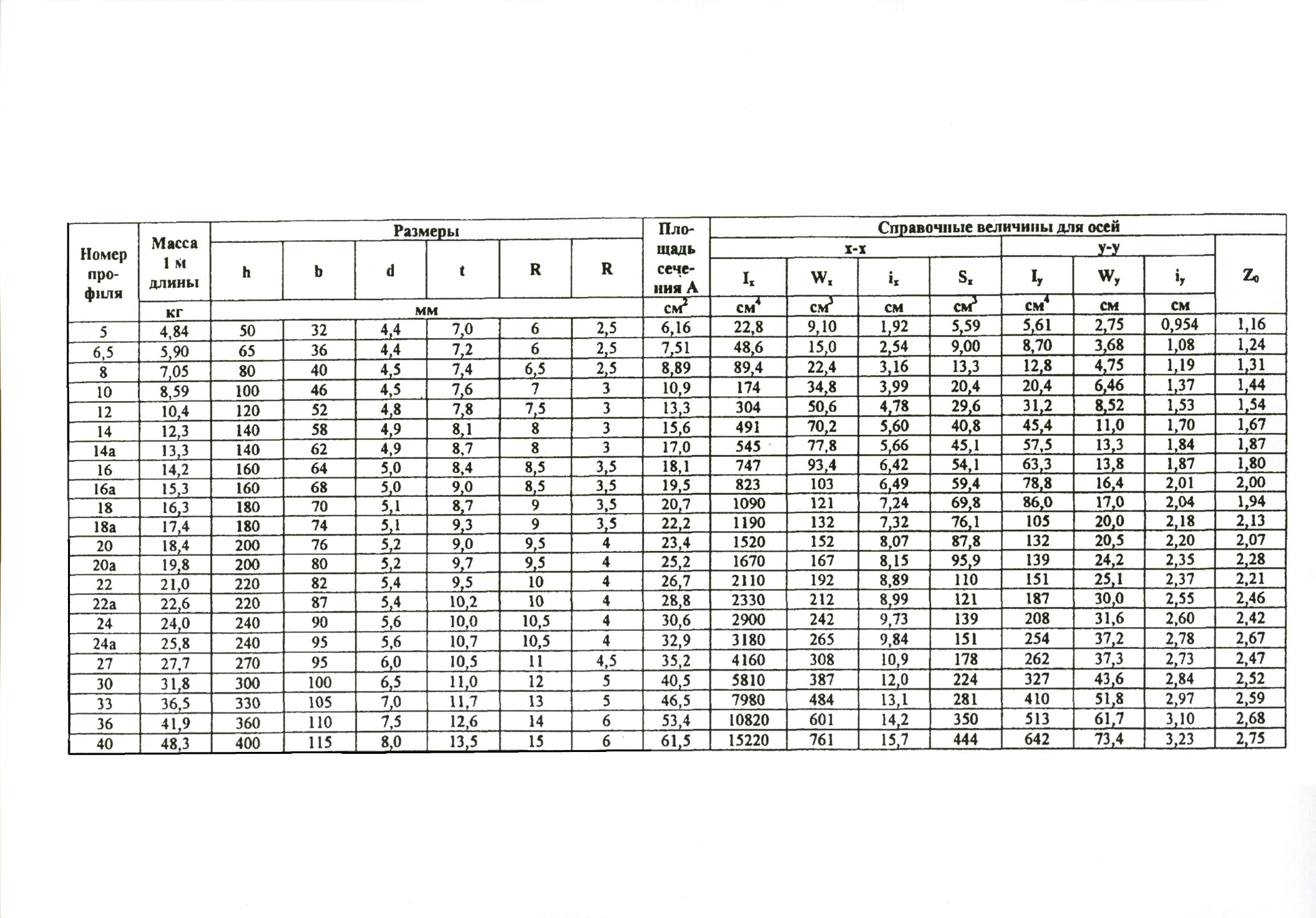 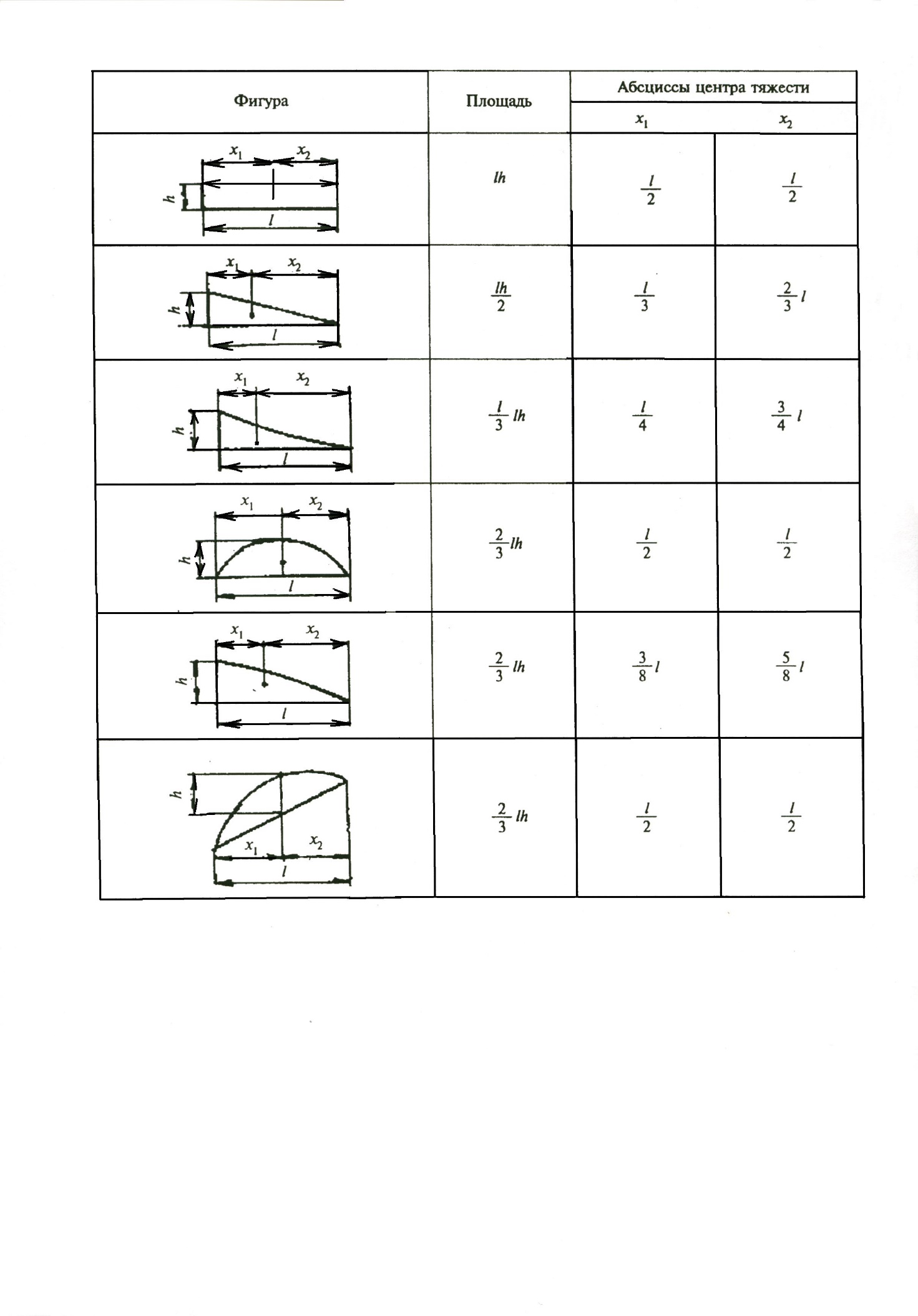 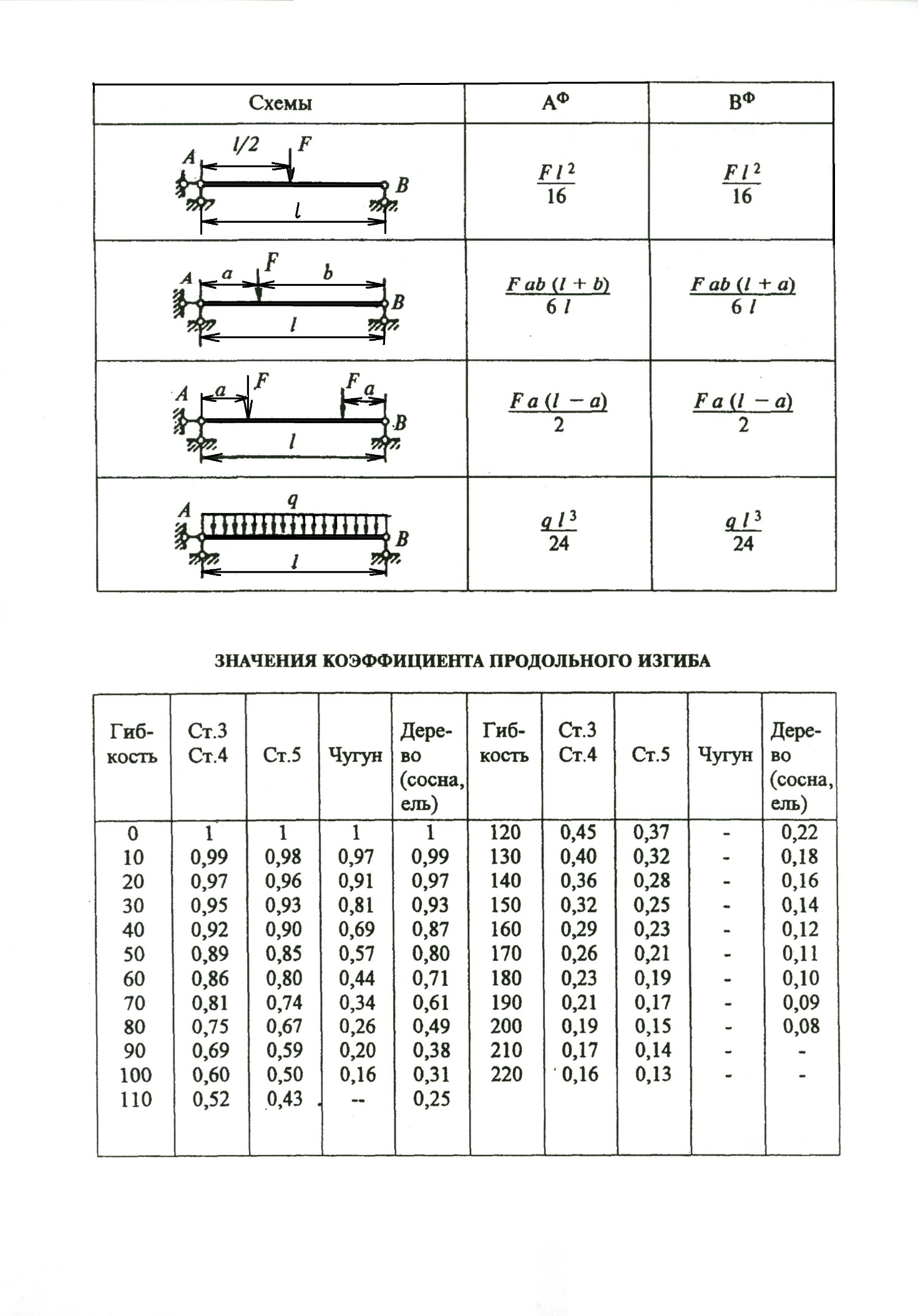 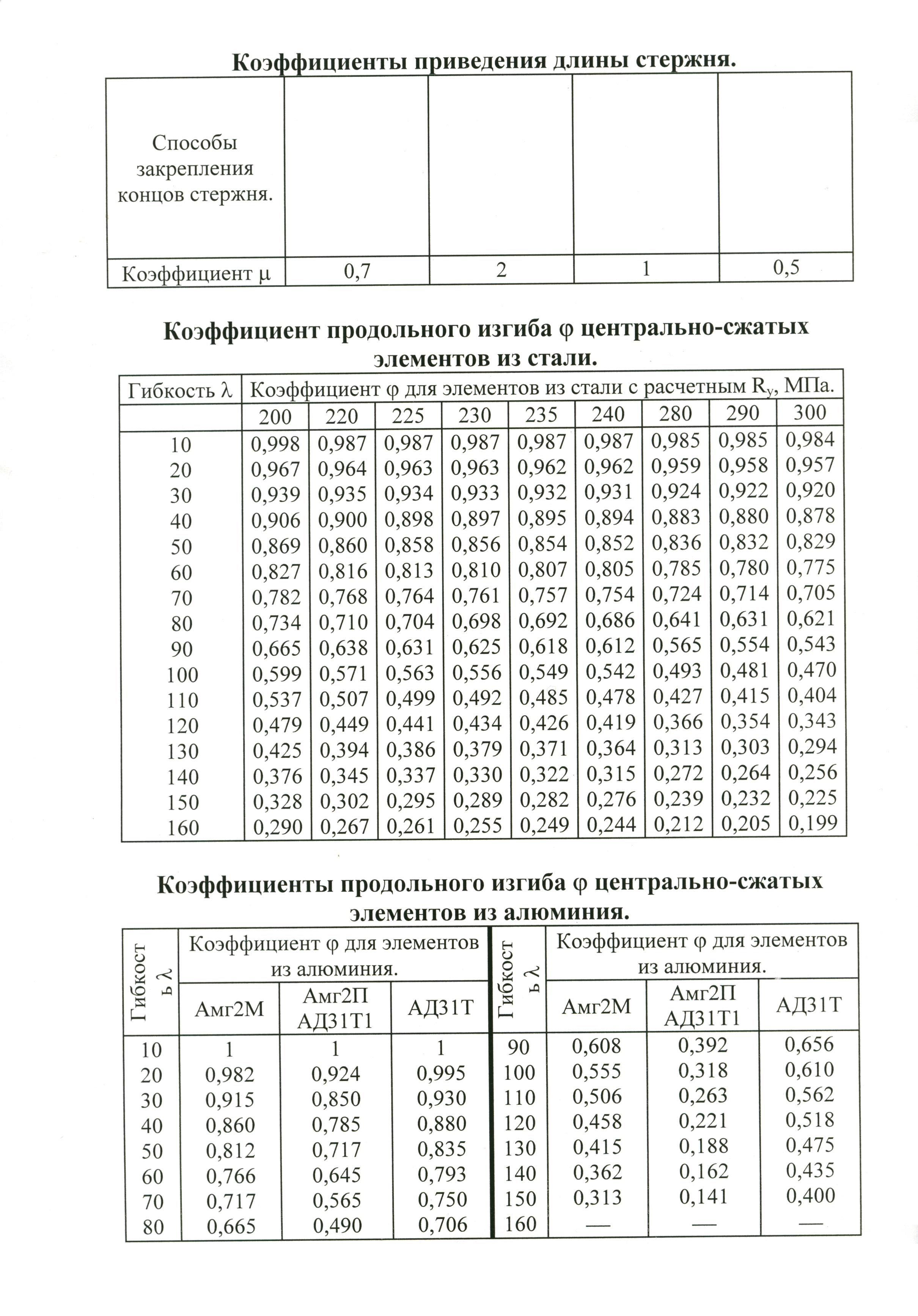 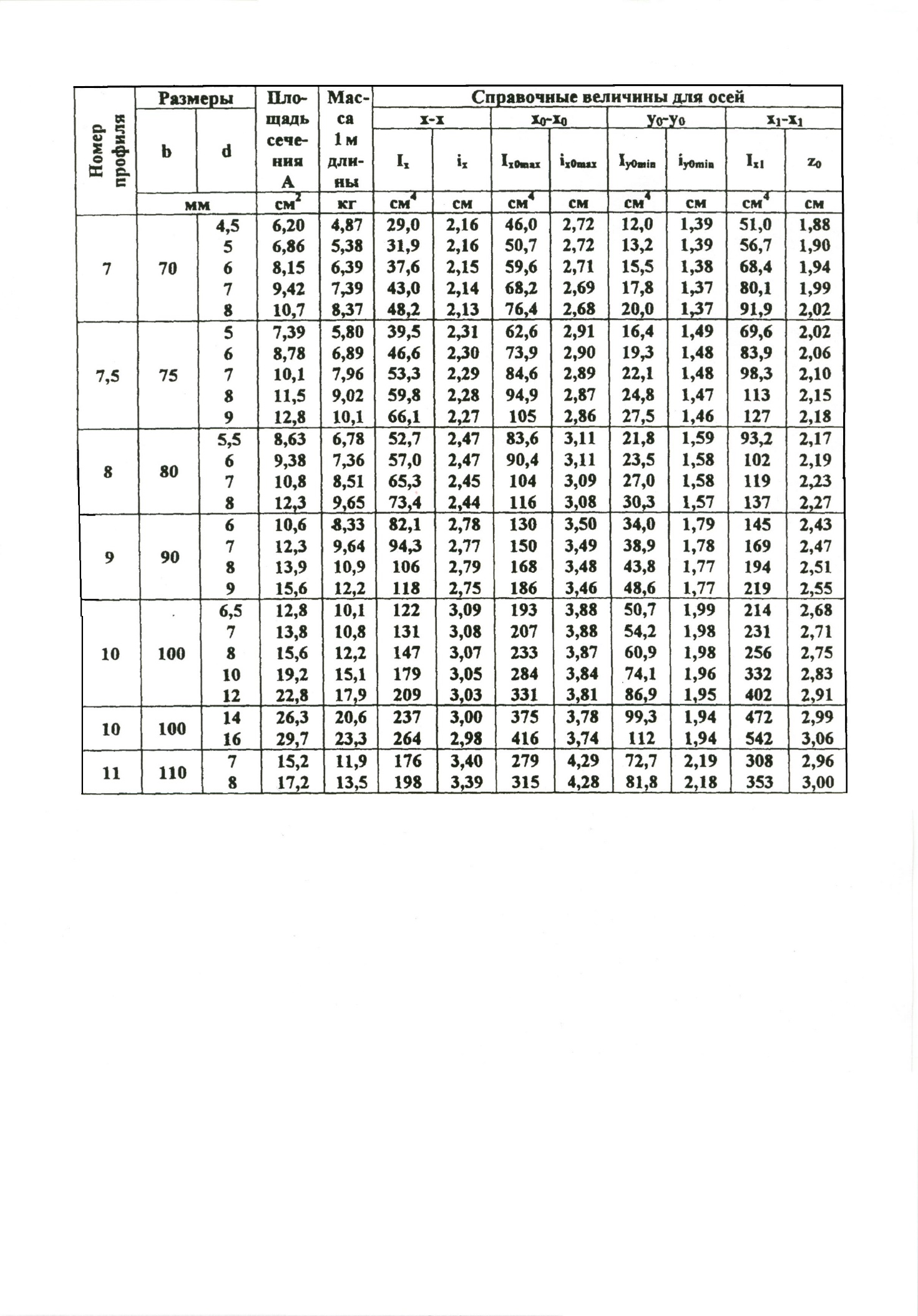 Рассмотрены на заседаниипредметной (цикловой) комиссииУТВЕРЖДАЮЗам. директора по учебной работеПротокол №  ____ «______» ________ 201__ г.Председатель комиссии _______________________«_____» ________ 201__г. _______________________